Name of Journal: World Journal of GastroenterologyManuscript NO: 83422Manuscript Type: REVIEWWingless/It/β-catenin signaling in liver metastasis from colorectal cancer: A focus on biological mechanisms and therapeutic opportunitiesSelvaggi F et al. Wnt/β-catenin signaling and CRC liver metastasisFederico Selvaggi, Teresa Catalano, Rossano Lattanzio, Roberto Cotellese, Gitana Maria AcetoFederico Selvaggi, Department of Surgical, ASL2 Lanciano-Vasto-Chieti, Policlinico Universitario di Chieti, Chieti 66100, ItalyTeresa Catalano, Department of Clinical and Experimental Medicine, University of Messina, Messina 98125, ItalyRossano Lattanzio, Department of Innovative Technologies in Medicine & Dentistry, University “G. d’Annunzio” Chieti-Pescara, Chieti 66100, ItalyRoberto Cotellese, Department of Medical, Oral and Biotechnological Sciences, University “G. d’Annunzio” Chieti-Pescara, Chieti 66100, ItalyRoberto Cotellese, Villa Serena Foundation for Research, Villa Serena - Del Dott. L. Petruzzi, Città Sant’Angelo 65013, Pescara, ItalyGitana Maria Aceto, Department of Medical, Oral and Biotechnological Sciences, “G. d’Annunzio” University of Chieti-Pescara, Chieti 66100, ItalyAuthor contributions: Aceto GM conceptualized and designed the study; Selvaggi F and Aceto GM developed the first draft, refined, edited, and revised the manuscript; Catalano T, Lattanzio R and Cotellese R contributed to the content materials and final editing; Aceto GM and Selvaggi F designed the images.Corresponding author: Gitana Maria Aceto, MSc, PhD, Research Scientist, Senior Lecturer, Department of Medical, Oral and Biotechnological Sciences, “G. d’Annunzio” University of Chieti-Pescara, Via dei Vestini, Chieti 66100, Italy. gitana.aceto@unich.itReceived: January 23, 2023Revised: February 28, 2023Accepted: Published online: AbstractThe liver is the most common site of metastases in patients with colorectal cancer. Colorectal liver metastases (CRLMs) are the result of molecular mechanisms that involve different cells of the liver microenvironment. The aberrant activation of Wingless/It (Wnt)/β-catenin signals downstream of Wnt ligands initially drives the oncogenic transformation of the colon epithelium, but also the progression of metastatization through the epithelial-mesenchymal transition/mesenchymal-epithelial transition interactions. In liver microenvironment, metastatic cells can also survive and adapt through dormancy, which makes them less susceptible to pro-apoptotic signals and therapies. Treatment of CRLMs is challenging due to its variability and heterogeneity. Advances in surgery and oncology have been made in the last decade and a pivotal role for Wnt/β-catenin pathway has been recognized in chemoresistance. At the state of art, there is a lack of clear understanding of why and how this occurs and thus where exactly the opportunities for developing anti-CRLMs therapies may lie. In this review, current knowledge on the involvement of Wnt signaling in the development of CRLMs was considered. In addition, an overview of useful biomarkers with a revision of surgical and non-surgical therapies currently accepted in the clinical practice for colorectal liver metastasis patients were provided.Key Words: Wingless/It/β-catenin signaling; Colorectal cancer; Epithelial-mesenchymal transition/mesenchymal-epithelial transition; Liver metastasis; Markers; Surgical and non-surgical therapiesSelvaggi F, Catalano T, Lattanzio R, Cotellese R, Aceto GM. Wingless/It/β-catenin signaling in liver metastasis from colorectal cancer: A focus on biological mechanisms and therapeutic opportunities. World J Gastroenterol 2023; In pressCore Tip: The liver is the most common site of metastasis in patients with colorectal cancer. Wingless/It (Wnt)/β-catenin signals can drive progression and metastatization by epithelial-mesenchymal transition/mesenchymal-epithelial transition. In the hepatic microenvironment, metastatic cells can survive through dormancy and become refractory to therapy. Further studies are needed to elucidate involvement of Wnt signaling in the development of colorectal liver metastases and to improve current surgical and non-surgical therapeutic approaches.INTRODUCTIONIn patients with colorectal cancer (CRC), the liver and the peritoneum are the most common sites of visceral metastases[1]. Especially in Western countries, CRC appears to be a primary cancer with a predominant ability to metastasize to the liver[2-4]. Although CRC represents the third most common cancer worldwide, it appears to be the leading cause of death in both sexes[1,5,6]. Colorectal liver metastases (CRLMs) develop in 15%-60% of CRC patients[7-9]; at the time of diagnosis, approximately 20%-34% of CRC patients have synchronous liver metastases and more than 50% develop distant metastases within 5 years of primary tumor diagnosis[2,10]. If untreated, median survival of patients with CRC and unresectable CRLM is 5-10 mo[11]. CRLMs are the consequence of sequential molecular events. CRCs are caused by an aberrant Wingless/It (Wnt)/β-catenin pathway, which in 70%-80% of cases is rooted in mutational inactivation of the tumor-suppressor gene adenomatous polyposis coli (APC)[12,13]. Aberrant activation of both canonical and non-canonical Wnt/β-catenin signalings, downstream of Wnt ligands, initially drives the process of colon epithelial oncogenic transformation[14]. Particularly in CRC cells, activation of the canonical pathway induces transcriptional regulation of molecules that control cell division, apoptotic evasion, and metabolic demand of the microenvironment, which favor tissue growth. In contrast, in the non-canonical pathway, β-catenin-independent signal transduction controls cytoskeleton activation and invasiveness[14]. Increased nuclear β-catenin has been documented in the invasive front of primary CRC and in the liver metastases; furthermore, this increased expression has been correlated with increased invasive capacity and synchronous CRLM formation[15-17]. Wnt signaling pathway, initially deregulated in CRC tumorigenesis, may crosstalk with RAS-extracellular signal-regulated kinase (ERK)[18], epidermal growth factor receptor (EGFR) cascade[19] and also with vascular endothelial growth factor (VEGF)[19,20]. CRLM differs in WNT and EGFR gene expression compared with normal liver tissue, showing a high degree of heterogeneity[21]. Treatment of metastatic CRC is challenging because of its variable and heterogeneous characteristics. Advances in the field of oncology have been made in the last decade, and a central role of Wnt/β-catenin pathway has been recognized in CRC chemoresistance[17]. The molecular features of intrahepatic metastatic tissue, including the mutational status of EGFR or VEGF, may be a therapeutic target to increase the efficacy of neoadjuvant chemotherapy[22]. Current treatments, including radical surgery as well as systemic and localized therapy, achieve clinical results in only a minority of patients with CRLM, who have also a high recurrence rate. Surgical resection appears to be the unique treatment that can offer long-term survival and a better chance of cure, although it applies to only one-third of the patients with CRLM[23]. Unfortunately, about 80% of patients have unresectable metastatic lesions at the time of diagnosis, and for this, 5-year overall survival is low, with a rate of around 48%[24]. For these reasons, development of new integrated treatments has to be advocated to improve CRLM patient clinical outcome. According to these concepts, it is important to remember that early CRC diagnosis remains paramount to achieve a better prognosis[25,26].A better understanding of the mechanisms that regulate CRLM holds great potential for both adapting conventional therapies and developing new diagnostic methodologies. In this review, current knowledge on Wnt signaling in the process of CRLM was considered. In addition, an overview of valuable biomarkers with a revision of surgical and non-surgical therapies accepted in the clinical practice for CRLM patients were provided.Wnt SIGNALING: A DRIVER OF LIVER METASTASES FROM CRCCancer metastases result from complex selective processes depending on hepatic tissue anatomical, biological and microenvironmental factors. Evidence of metastatic propensity and organ-specific tropism of metastatic tumor cells mirror the concepts of “seed-soil”, pre-niche and crosstalk between tumor cells and immune cells. These events allow tumor cells dislocated from the primary site to express their anchoring features on the tissue to be colonized as a site of implantation. Understanding of the interdependence of these biological mechanisms can provide valuable insights into treatment of CRLM[24]. During the metastatic event, tumor cells go through several stages, which include: Epithelial-mesenchymal transition (EMT) process, local tissue and vascular invasion, transition into the vascular system, extravasation process and seeding into the niche of the hepatic tissue. At the end of this multistep and dynamic model, metastatic cells finally have to be able to survive and grow by integrating into the cell community of the metastatic site[27]. Wnts are secreted glycoproteins that regulate multiple signaling pathways through both β-catenin-dependent and -independent mechanisms[28]. Aberrant activation of cellular pathways by Wnt ligands and β-catenin-dependent signaling promotes tumor progression and regulates EMT in CRC[1]. Wnt pathway somatic mutations are present in approximately 80%-90% of CRC patients. Both tumor cells and the surrounding microenvironment can express and release specific hyperactive Wnt ligands that can drive metastases even in cells with APC-inactivating mutations. However, several follow-up studies have revealed that the most aggressive subtypes of CRC do not show the highest levels of Wnt signaling[29]. RNA sequencing has shown that interference with Wnt signaling leads to up-regulation of gene programs that promote cell migration, invasion and downregulation of inflammation signatures in the tumor microenvironment (TME)[29]. Furthermore, it is believed that multiple ligands of Wnts may trigger numerous signaling pathways in addition to the β-catenin-mediated one; some of these alternative pathways have not yet been adequately studied in liver metastases[30]. Alterations in gene and protein expression allow CRC cells to make EMT/mesenchymal-epithelial transition (MET). EMT/MET program generates migrating tumor cells with intermediate phenotypic characteristics (Figure 1). CRC cells with a hybrid EMT/MET program migrate individually or in clusters through local or systemic spread[31]. Wnt signaling dysregulation activates downstream EMT by promoting emergence of migrating cancer stem cells (mCSCs) at the invasive front of the primary lesion. MCSCs invade locally through the driving force of the local TME and form distant metastases (Figure 1)[32].Tumor progression results from interaction and cooperation between tumor and stromal cells of the hepatic microenvironment. In particular, inflammatory and metabolic signals can significantly influence rooting of metastatic cells in tissue niche, which can lead to reversion from EMT to MET and to their integrated adhesion with the new tissue site (Figure 1). The microenvironmental signals then induce EMT reversal (also called MET) to establish secondary micrometastases (colonization)[33-35].Recent studies have revealed that cancer cells can follow an intermediate metastatic transition, with a mixture of cells showing features of either epithelial, mesenchymal phenotype or both at the molecular and morphological levels[36,37]. In intermediate stages, “quasi-mesenchymal” cells, which are mobile, more challenging to kill, and aggressive, express the CDH1 gene (coding for E-cadherin protein) at the transcriptional level without displaying E-cadherin protein on the cell surface[38]. At this intermediate stage the cells have characteristics similar to stem cells and may co-express genes typical of both the epithelial and mesenchymal phenotype[39]. EMT/MET hybrid intermediates can promote metastatic tendency. It is unclear whether EMT/MET hybrid intermediate subpopulations may be responsible for treatment failure (immunotherapy, radiotherapy and/or chemotherapy). EMT can be regulated by different transcription factors and their gene regulatory networks that drive multiple levels of molecular changes. Some key transcription factors, such as Snail family transcriptional repressor 1 (Snail1)/Slug and zinc-finger E-box binding homeobox 1/2 (Zeb1/2), and myocyte enhancer factor 2A, promote the mesenchymal phenotype, while other transcription factors, such as ovol-like zinc finger 1/2 and grainyhead like transcription factor 2, suppress it by promoting the epithelial phenotype[40-43]. These transcription factors can act as either activator or repressor of downstream target gene expression, depending on Wnt signaling pathway activation level. One well-studied example involves the transcriptional activities of zinc finger E-box binding homeobox 1 (ZEB1) and Wnt/β-catenin signaling that mutually modulate each other, as ZEB1 potentiates transcription factor 4/β-catenin-mediated transcription, which in turn transforms ZEB1 from repressor to activator[44]. In addition to modulating its functions as either activator or repressor, Wnt/β-catenin signaling regulates ZEB1 protein expression[44].EMT regulation is also influenced by the action of microRNAs and long noncoding RNAs, as well as chromatid and post-translational modulations[43,45,46]. In the liver, Wnt/β-catenin signaling has physiological functions related to hepatocellular growth, metabolic liver zonation and regeneration[47]. Signal transduction of the canonical pathway mainly involves β-catenin and its ability to modulate T-cell factor (TCF)/lymphoid enhancer-binding factor (LEF)-dependent nuclear transcription factors, together with the activation of genes involved in cell proliferation, survival, differentiation, and migration, such as matrix metalloproteinases and c-Myc[48]. The non-canonical Wnt signals are many and involve calcium-dependent and independent pathways, as well as pathways mediated by c-Jun N-terminal kinase (JNK), protein kinase C, Ca2+, Rho-type GTPases, mitogen-activated protein kinases (MAPK), and nuclear factors such as JUN/FOS and nuclear factor of activated T-cells[28]. While the canonical pathway drives tumor cells towards undifferentiation and growth, the non-canonical pathways appear to be involved in remodeling tissue architecture and mesenchymal differentiation.Wnt family proteins transduce signals from tissue microenvironment through Frizzled (FZD) and low-density lipoprotein receptor-related protein (LRP) 5/6 receptors to the Wnt/β-catenin signaling as the canonical Wnt pathway and through FZD and/or tyrosine kinases ROR1/ROR2/RYK receptors to the Wnt/planar cell polarity cascade, while Wnt/receptor tyrosine kinase transduces Wnt signals to Wnt/Ca2+ signaling called non-canonical pathway[14,28].Wnt signaling inhibits glycogen synthase kinase-3β (GSK3β) to stabilize β-catenin, which translocates into the nucleus to recruit transcription factors, LEF and TCF, and to promote the expression of SNAIL1 and SLUG, which modulate EMT. Loss of E-cadherin has long been believed to be a hallmark of EMT[49]. Its suppression is mainly attributed to the functions of SNAIL and SLUG expression, which directly bind to the E-box of the promoter region and downregulate its expression[49].In adult tissue, renewal cell fate decisions appear to be distinct between the opposing Notch/Wnt responses. Crosstalk between Notch and Wnt allows signaling across the two pathways to be resolved into Notch-ON/Wnt-OFF[50]. Notch signaling indirectly activates β-catenin to promote and regulate EMT. Indeed, activation of Notch results in cleavage of Notch intracellular domain, which undergoes nuclear translocation of transcriptional factor, binds to SNAIL promoter, and regulates the mRNA level of SNAIL1/2 and ZEB1/2[35].Interestingly, Wnt2 mRNA is frequently up-regulated in colorectal polyps, CRC, and CRLM[51]. Wnt2 contributes to CRC-derived cell invasive and metastatic ability by generating genetic changes in fibroblasts. This process seems to occur through extracellular vesicles (EVs) that play a key role in CRC genesis by activating Wnt signaling[17]. Wnt2 protein released from cancer-associated fibroblasts (CAFs) enhances invasion and migration of CRC cells[52]. Activation of Wnt7b may trigger EMT process through Wnt/β-catenin signaling and promote CRLM. Overexpression of the Wnt3a ligand can stimulate Wnt/β-catenin pathway in such a way as to modify cell morphology, regulate EMT and thus favor invasive capacity of tumor cells (Figure 1)[52]. In CRC, Wnt3a and Wnt5a are highly expressed at both primary and metastatic sites. In particular, Wnt3a expression increases at the primary site with a concordance rate higher than 70%. Wnt5a shows no correlation with pathological features or the expression of invasion-related proteins[13]. The expression profile suggests that Wnts might be involved initially when CRC develops and during tumor progression[13]. Recently, several Wnt/β-catenin target genes, including S100A4, p16INK4a and BAMBI, have been identified, showing the ability to promote cell migration in vitro and metastases in vivo[53]. Interestingly, three Wnt/β-catenin target genes, 5 BOP1, CKS2 and NFIL3 have been found to be correlated with experimental metastases[53].Increased expression of miR-92a-3p activates the Wnt/β-catenin pathway and promotes stemness, EMT, and metastases from CRC cells[52]. Nuclear β-catenin expression at the invasive front and in CRC tissue vasculature predicts metachronous liver metastases[51]. Both canonical and non-canonical Wnt signaling cascades play a key role in the development and evolution of CSCs. In addition to the classical reversible EMT/MET-driven transport pathway (hybrid-EMT), an alternative cell death process-driven transport pathway [blebbishield metastatic-witch (BMW)] involving a reversible cell death process has been identified[54]. Knowledge of EMT and BMW pathways is important for metastatic tumor therapy, as these pathways confer drug resistance and immune evasion/suppression in the context of coordinated oncogenic, metabolic, immunological, and cell biological events that drive metastases[54]. Specifically, in the tissue microenvironment, cell death signals such as apoptosis, ferroptosis, necroptosis, and neutrophil extracellular traps formation (NETosis) related to BMW or EMT pathways recruit immune cells that may despite themselves promote migration of cancer cells to distant sites to establish metastases[54]. Proinflammatory molecules of the TME may modulate CRC progression. In TME, stromal cells secrete multiple factors, such as chemokines that attract inflammatory cells producing soluble cytokines that promote tumor cell survival. Indeed, high levels of tumor necrosis factor alpha (TNF-α), interleukin (IL)-6, IL-1β and chemokines, such as CXC ligand of chemokines 1 (CXCL1), CXCL2 and CXCL12, counteract host defense mechanisms. Increased levels of IL-6 expression are associated with advanced-stage CRC, since liver metastasis formation is supported by CAFs involved with the creation of a prometastatic microenvironment through IL-6 and monocyte chemo-attractant protein-1 activation. On the other hand, IL-1β activates inflammasome and induces angiogenesis in both the primary colon cancer and metastases[55]. High expression of chemokine receptor type 4 (CXCR4) is observed in patients with liver metastases from CRC, while its ligand CXCL12 is highly expressed in the most frequent metastatic sites of CRC, such as liver, lymph nodes, and lungs, and is a chemoattractant for CXCR4-positive cancer cells[56,57]. Some of these inflammatory mediators, such as TNF-α, may also fulfil the role of tumor suppressors, reconstitute TME by increasing cytotoxic T-cell activity, mature dendritic cells and prevent neoangiogenesis[55].Immune components of TME may modulate tumor progression and represent interesting therapeutic targets in liver metastases. Indeed, CRLM is also promoted by activating TDO2-kinurenin-AHR pathway, which facilitates programmed cell death protein-1 (PD-1)-mediated immune evasion and maintenance of stemness through Wnt signaling[58]. Recently, in a single-cell analysis on intratumor mutational diversification of CRC cells, a highly heterogeneous tumor immune microenvironment has been found to be enriched with the granulocyte component in CRLMs. Therefore, it was proposed that activation of Wnt signaling coupled with ferroptosis death may promote granulocyte migration into the tumor and metastatic microenvironment (MME)[59].Metastatic organotropism is believed to be a process that relies on the intrinsic properties of tumor cells and their interactions with molecules and cells in the microenvironment. Even before tumor cells spread, hepatocytes secrete multiple factors to recruit or activate immune cells and stromal cells in the liver to form a favorable premetastatic niche. Liver-resident cells, including Kupffer cells, hepatic stellate cells (HSCs), and hepato-sinusoidal endothelial cells, are co-opted by recruited cells, such as myeloid-derived suppressor cells (MDSCs) and tumor-associated macrophages to establish an immunosuppressive hepatic microenvironment suitable for tumor cell colonization and growth. For these reasons, understanding of the mechanisms that regulate metastasis-prone hepatic immune microenvironment could facilitate immuno-oncology interventions for treating CRLM[27,59,60].The spread of tumor cells and their ability to survive and grow in a secondary site require intercellular communication pathways with other cells residing in the tissue microenvironment. In recent years, several signaling cascades have been found to use EVs in tumor-stroma interaction. Indeed, modulation of Wnt signaling may also be associated with EVs formation. Tumor cell-derived EVs exert their protumorigenic effects through direct interactions among biologically active surface molecules, transfer of proteins and nucleic acids into recipient cells, or transfer of metabolites that can be used as energy source by the recipient cell; these events induce physiological and phenotypic alterations in tissue environment[61]. Secretion of Wnt proteins through endosomal compartments on exosomes plays an evolutionarily conserved functional role in extracellular vesicular transport[62]. CRC cells promote angiogenesis through Wnt/β-catenin signaling mediated by Wnt4-enriched exosomes in endothelial cells under hypoxic conditions, which could represent a novel mechanism in the development of CRC and its progression towards CRLM[63]. Moreover, constitutively active mutant β-catenin can be transported through EVs, activate the Wnt pathway in recipient cells and promote cancer progression[64].Accumulating evidence indicates that EVs have roles in pre-metastatic niche formation and organotropic metastasis. EVs modify the microenvironment to recruit distinct supporting stromal cells, up-regulate pro-inflammatory genes, and activate an immunosuppressive state[65]. These signals may mediate the awakening of dormant niches of cancer cells. A minority of disseminated tumor cells (DTCs), surviving as latent entities may take root in the new microenvironment of the recipient organ even years after the removal of a primary CRC. Possibly, over time, the conditions of the recipient organ may change and favor awakening and engrafting of latent tumor cells into the premetastatic niche[66]. Recently, the gut microbiome has also been documented in controlling the metastatic process and premetastatic niche formation[67]. Various bacteria have been implicated in CRC progression by modulating β-catenin pathway[17]. In the liver, CRC premetastatic niche is induced by bacteria dissemination from the primary tumor[10]. Moreover, in CRC patients concomitant chronic hepatitis B virus infection significantly increases the risk of CRLM[68]. Furthermore, in some patients, the same therapeutic programs could induce macro- and micro-environmental changes in the receiving organ, to favor a greater engraftment capacity of cancer cells[69]. Autocrine inhibition of Wnt could promote metastatic latency and immune evasion by deregulating the expression of Dickkopf’s Wnt signaling pathway inhibitor 1 (DKK1), in which case the cells arriving to the recipient organ would undergo a slow cell cycle state which would allow them to evade natural killer cell-mediated clearance. By expressing a stem state but actively silencing Wnt signaling, cells could enter quiescence and evade innate immunity to remain dormant for prolonged periods[70]. Finally, cancer cells can actively emit large amounts of EVs with onco-functionality in a variety of contexts such as stromal crosstalk, immune evasion, metastatic site priming and drug resistance. In other cases, tumor cells may remain as latent entities at low cycles and sometimes reactivate following changes in the microenvironment. Currently, there is a lack of clear understanding of why and how this occurs and thus, where exactly the opportunities for developing anti-CRLM therapies may lie.DORMANT CELLS IN LIVER METASTASESCancer cells can enter dormancy, which is a state characterized by either a reversible arrest or a slow cycling[71]. Dormant cells arise from DTCs derived from primary lesion[72]. They acquire new features, becoming non- or slower proliferating cancer cells and resistant to chemo- or targeted therapy, while tumor progression is not clinically visible. A dormant cancer mass (indolent small clusters) includes equilibrium between cell division and apoptosis. Dormant cells can be activated to re-enter cell cycle under particular conditions[72-75]. Micrometastases of CRC can enter a dormant state for years before recurring as metastatic disease[76]. CRC is characterized by two different types of recurrence, the first of which results from reactivation of dormant tumor cells, possibly in distal organs. In contrast, the second type is a relapse after surgical remission due to micrometastatic lesions present in apparently normal tissue adjacent to the tumor. Recurrence implicates changes in TME or immune escape[77]. Indeed, a successful metastasis depends on the dynamic interactions between cancer cells and the host MME[7]. During dissemination and tumor progression, dormant cells show a reduced metabolism associated with constrained growth and can survive under hypoxia and nutritional deprivation[73]. Dormant cells reduce E-cadherin expression and up-regulate activity of the survival pathway through unfolded protein response. This results in down-regulation of major histocompatibility complex class I molecules and immune evasion through undetectability by CD8+ T lymphocytes[78-80]. E-cadherin blocks cell cycle to reduce fraction and velocity of cell proliferation, limiting the effectiveness of therapeutic agents targeting cell cycle. Dormancy-independent resistance stems from E-cadherin signaling pathway and survival kinases, such as AKT, ERK and Janus kinase (JAK)[78]. A high ratio of p38 MAPK/ERK MAPK can induce DTCs into dormancy, while a high ratio of ERK MAPK/p38 MAPK can induce dormant cell awakening and proliferation. These pathways prevent cMET activation, while their downregulation induced by hepatocytes in the MME induces E-cadherin re-expression[73]. Primary CRCs can promote the formation of hepatic pre-niches through microRNA (miRNA)-containing exosomes[24]. Moreover, proinflammatory cytokines, chemoattractants, and angiogenic factors produced by primary tumor induce pre-niche formation by the involvement of bone marrow-derived cells, and marrow-derived granulocytic MDSCs[24]. Activation of HSCs into proliferative myofibroblasts is a significant cause of recurrence of CRLM and hepatic fibrosis[78]. The liver microenvironment offers beneficial conditions for cancer cell dormancy[72].Surgical procedures can lead to increased levels of pro-angiogenic growth factors, such as VEGF, which could activate dormancy tumor cells by altering their equilibrium through the involvement of the immune system; inhibition of angiogenesis limits tumor growth through increased cancer cell apoptosis[71,81]. Detection of single-nucleotide polymorphisms in cellular and angiogenic dormancy-related (NOTCH3 and NME1) and dormant CSC related genes (CD44) has been associated with treatment response, recurrence and clinical outcome in patients with resected CRLMs[82]. In human CRLMs, quiescence induced by 5-fluorouracil (5-FU) is linked to activation of Yes tyrosine kinase (YES1) and to nuclear depletion of Yes-associated protein (YAP). Moreover, YES1 silencing decreases nuclear YAP accumulation and induces cell quiescence in 5-FU-free conditions. Increased YES1 and YAP transcript levels in residual CRLMs treated with adjuvant chemotherapy are related to the risk for CRC recurrence and reduced survival[76,83].The number of resident hepatic CD25- TCR+ cells is critical for tumor dormancy in the presence of immunosuppressant cyclosporin A in a rat model. Transformation of growth factor-beta 1 is involved with the acquisition of tumor invasiveness and metastatic spread[84]. Cancer dormancy is poorly understood in its complexity[79]. In disease recurrence and metastases, reactivation of chemotherapy-resistant quiescent cancer cells is the key mechanism that needs to be fully understood. Interestingly, itraconazole-derived subsequent inhibition on suppressor of fused activation in Wnt epithelial tumor cells prevents nuclear localization of β-catenin causing Wnt inhibition. Itraconazole perturbs dormancy by signaling effects on Wnt pathway[85]. Dormant cells are also re-activated through JAK/STAT3 pathway regulation induced by chemokine (C-C motif) ligand 7 (CCL7), which is secreted by monocytic MDSCs[75].It is of clinical importance to effectively identify and target dormant CRC cells as potential drivers of CRLM with emphasis on Wnt/β-catenin deregulation. Induction of Wnt signaling has been involved with activation of cell cycling of quiescent cells and regulation of stem cell self-renewal[86]. Specifically, Wnt3a alters cell fate program of primitive hematopoietic stem and progenitor cells[86]. Moreover, Wnt pathway is implicated in reactivation of dormant cancer cells induced by extracellular matrix (ECM)[87]. It has been hypothesized that ECM constituents derived from metastasis-initiating cancer cells (stem cell-like properties) and stromal cells may create a suitable microenvironment that activates signaling pathways useful for metastatic cell proliferation and colonization[88]. On the other hand, inhibition of Wnt signaling by DKK1 is a mechanism used by cancer cells to enter quiescence[87]. Several markers can be used to assess CRC cell dormancy state in the liver, such as CK, E-cadherin, Sox-2 and CD133 and cell awakening state such as vimentin, cyclin-D1, Ki-67, c-Myc and VEGF[89]. Some studies have found that tumor cell quiescence can also be induced by metabolic modulation and reactive oxidative species (ROS) via miRNAs and peroxisome proliferator-activated receptor γ coactivator 1α, which is a pivotal factor in lipid and metabolic regulation[90,91]. It has recently been suggested that redox mechanisms can control dormant or low-activity tumor cell life cycle, including long-term dormancy and metastatic recurrence. Indeed, quiescent tumor cells overexpressing antioxidant enzymes may survive at low levels of ROS. These cells are strongly involved with cancer recurrence and are able to escape chemotherapy-induced death[92]. On the other hand, increased redox levels associated with oxidative stress may be responsible for a reprogramming process leading to reactivation of dormant cancer cells. Moreover, activation of p38 MAPK signaling is redox-mediated and has priority over ERK1/2 under oxidative stress. In this context, endoplasmic reticulum-stress signaling can induce a dormant state in DTCs[92]. Cooperation between antioxidant enzyme nuclear factor erythroid 2-related factor 2 (Nrf2) and β-catenin has been found in hepatocellular cancer. Nrf2 activation plays a role in oxidative stress as transcriptional regulator of many genes with effects on carcinogenesis suppression[93]. Under acute oxidative distress, CRC cells subjected to growth factor deprivation that mimics cell dormancy show differential gene expression in Wnt/β-catenin-dependent and independent pathways, and cytoplasmic APC modulation[94]. Furthermore, ROS regulate relationships between β-catenin and forkhead box O in JNK signaling activation and cell quiescence[95]. These findings demonstrate that Wnt pathway is a redox-dependent signaling in cancer cellular dormancy and can play an important role in CRLM development and progression.TUMOR BIOMARKERS AND TARGET THERAPIES IN CRLMIn CRC patients, biomarkers are increasingly needed to improve tumor stratification, detection and prognosis[96]. Biomarkers are both clinical and biochemical, such as the ECOG Performance Status Scale, white blood cell count, alkaline phosphatase, lactate dehydrogenase, CRC staging according to the tumor-nodes-metastasis (TNM) system from the American Joint Committee on Cancer[97].It is recommended that CRLM patients, especially those considered in a third-line/salvage-therapy setting, should be stratified according to whether their tumors are RAS wild-type or RAS mutant[98]. Indeed, in metastatic disease setting, the presence of activating RAS (KRAS/NRAS) mutations represents a negative predictive biomarker for cancer cell resistance to monoclonal antibodies directed to EGFR[99], which may detrimentally affect patient health status, specifically when combined with an oxaliplatin-based cytotoxic backbone.As a result, the European Medicines Agency has restricted chemotherapy and EGFR-directed antibodies, such as cetuximab and panitumumab, only to patients with RAS wild-type metastatic CRC. In CRC tumorigenesis, the most frequent mutations are APC and KRAS[18]. Dysregulation of Wnt/β-catenin signaling plays a pivotal role in the development and progression of several human cancers, including CRC[17]. A synergistic cooperation between Wnt/β-catenin and RAS-ERK pathways has been observed in CRC with APC and KRAS mutational status, which has led to stabilization of both β-catenin and RAS[18].For prognostic assessment of CRLM patients, both the European Society for Medical Oncology and the National Comprehensive Cancer Network guidelines recommend assessing RAS and BRAF mutation status simultaneously[100,101]. Double mutations in APC and BRAF are associated with poorer prognosis as compared to single mutations[102]. It has been reported that two-thirds of BRAF-mutant primary tumors are located on the right side of the colon and associated with an increased incidence of peritoneal and distant lymph node metastases[103]. BRAF gene mutations (most commonly V600E substitution) are present in 8%-12% of patients with CRLM and are considered unfavorable prognostic biomarkers. Indeed, the presence of mutated BRAF correlates with a median survival of 10.4 mo as compared to 34.7 mo in wild-type BRAF[103]. Notably, BRAFV600E mutation, when present, is almost exclusively non-overlapping with RAS mutations. BRAFV600E mutation is a negative predictive biomarker for EGFR antibody therapy for CRLM patients, making response to panitumumab or cetuximab treatment highly unlikely. BRAFV600E mutations are present in nearly one-third of CRC patients with microsatellite instability (MSI). Among patients with CRLM, MSI has been documented in less than 10%[104].Predictive data from treated patients with CRLMs have recently shown that the mismatch repair status can predict an objective response of a tumor to blockade of PD-1[105]. Thus, MSI testing in patients with CRLM has become strongly recommended for its predictive value in treating CRC patients with immune checkpoint inhibitors (with pembrolizumab or nivolumab ± ipilimumab). In terms of response to adjuvant treatment, for CRC patients with RAS and BRAF wild-type tumors, chemotherapy associated with anti-EGFR antibodies has demonstrated to be significantly more beneficial in the presence of primary left-sided tumors. In contrast, for right-sided tumors, greater survival is associated with chemotherapy combined with bevacizumab[106].Interactions between the Wnt/β-catenin and RAS-ERK pathways have already been reported in CRC[18]. Combined anti-CSC therapy with drugs targeting both Wnt signaling and tyrosine kinases could be a useful anti-cancer rationale[107]. Tyrosine kinases are aberrantly activated in cancer cells due to genetic alterations. Tyrosine kinase inhibitors can improve CRC prognosis; however, unavoidable drug resistance and cancer relapse are serious problems in clinical practice[107].Resistance to targeted therapies in CRLM patients exists even among patients whose tumors are wild-type in KRAS/NRAS and BRAF genes, underlining the need to find and better characterize additional resistance biomarkers. A list of biomarkers beyond RAS, BRAF, and MSI molecular testing is emerging, which may impact the next clinical decisions in targeted therapies. Though they are not recommended for routine patient management outside a clinical trial setting, some of the emerging biomarkers are: ERBB2 and MET gene amplifications, ligands such as amphiregulin (AREG), epiregulin (EREG), alterations/mutations in phosphoinositide-3-kinase (PI3KCA), phosphatase and tensin homolog deleted on chromosome 10 (PTEN) and HER3.In CRLM, MET amplification is reported to be a potential mechanism of patient acquired resistance to anti-EGFR therapy[108]. However, multiple trials with different types of MET inhibitions have been unsuccessful in proving a predictive value for MET inhibition in CRLM patients previously treated with chemotherapy and EGFR-directed antibodies[109].EGFR activation is involved with cell survival and proliferation through MAPK and the PI3K pathways[110]. Approximately 20% of PIK3CA mutations have been reported in exon 20 of its gene locus on chromosome 3q26.32. The presence of these mutations in tumor tissue has been associated with resistance to anti-EGFR therapies in chemorefractory CRC[111]. However, at the moment, there are no clinical recommendations for detecting mutations in PIK3CA exon 20 outside the CRC research field.Other biomarkers associated with sensitivity to anti-EGFR therapies are gene expression status of EREG and AREG, which encode for EGFR ligands epiregulin and amphiregulin[112]. EREG and AREG are strongly regulated by methylation, and their expression is associated with CpG island methylator phenotype status and primary tumor site[113]. It is well documented that high EREG and AREG expression and left-sided primary colon tumors are associated with efficacy of anti-EGFR therapy[114]. Therefore, assessment of methylation status of EREG and AREG could be rationally used to predict resistance or susceptibility to anti-EGFR therapies in CRLM patients.Recently, attention has been placed on the role that HER3 plays in resistance to anti-EGFR therapy. HER3 is overexpressed in several human cancers, including CRC[115]. Somatic mutations in HER3 have been found in approximately 10% of CRC patients[116], and patients harboring CRC overexpressing HER3 display a worse clinical outcome as compared to those with low expression levels[117]. HER3-targeted therapies based on the use in clinical trials of either monoclonal antibodies, such as patritumab[118] and seribantumab[119], or bispecific monoclonal antibodies against EGFR/HER3, such as duligotuzumab[120], failed to have clinical benefits in CRLM patients.We need to establish predictive biomarkers that are reliable indicators of activated Wnt signaling. Biomarkers on Wnt activity that show diagnostic, prognostic and therapeutic importance are strongly advocated. Plasmalemma vesicle-associated protein-1, which is a marker of intestine-vascular barrier impairment, is a prognostic marker for CRC recurrence, leading to CRLM[10]. High Wnt6 expression in CRC indicates an unfavorable prognosis for patients with CRLM after hepatectomy, suggesting that Wnt6 expression may be a valuable biomarker[51]. Loss of Wnt5a expression is correlated with recurrence reduction and decreased survival in node-negative CRC patients[121]. Serum Wnt4 level may represent a potential biomarker for CRC patients[52]. COX-2 overexpression may have prognostic/diagnostic implications regarding Wnt signaling[121]. In addition, the presence of β-catenin in the nucleus is the only irrefutable proof of Wnt pathway activation. Nuclear β-catenin expression in metastatic lymph node is associated with age, tumor differentiation, TNM stage and liver metastases. Nuclear β-catenin expression may represent a clinically useful marker in differentiating highly metastatic and less invasive CRC[16]. Developing more sensitive antibodies that detect activated (dephosphorylated) β-catenin may represent valid prognostic markers.THERAPEUTIC STRATEGIES IN CRLMsRecamier introduced the concept of metastatic cancer cells in 1829 and only in 1952, the first liver metastasis was removed by Lortat-Jacob[81]. The incidence of CRLM is around 12.8%-15% during five years of follow-up after primary CRC diagnosis[7,122]. About 14%-25% of patients have synchronous CRLM at diagnosis, defined as CRLM detected concurrently or before primary CRC, while 7%-40% develop metastatic lesions during the follow-up[6,9,11,122-124]. The occurrence of metachronous CRLMs is related to histopathology and serum-based biomarkers, TME and liquid biopsy[122].Surgical approaches for CRLM patientsUnfortunately, only 20%-30% of patients are eligible for hepatectomy[9,125,126]. However, after resection, around 65% of patients develop recurrence[127,128]. For patients with only CRLM, surgical resection is still the treatment for curative intent (Figure 2)[6,8,9]. Liver resection has perioperative mortality and morbidity rates of 1%-3% and 30%, respectively[128]. Specifically, major hepatectomy for CRLM has a mortality and major morbidity of 1%-5% and 20%, respectively[9]. In resectability assessment, CRLM patients are considered “resectable”, “borderline” or “unresectable” (Figure 3)[6]. The definition of borderline patients concerns technical and biological difficulties that reduce the possibility of achieving an R0 resection. Based on the European Society of Medical Oncology guidelines and multidisciplinary evaluation, three approaches are currently defined: Upfront liver surgery followed by adjuvant chemotherapy (FOLFOX or CAPOX schemes), perioperative chemotherapy (chemotherapy before and after surgery based on FOLFOX or CAPOX scheme), and upfront systemic chemotherapy plus biological agents followed by liver surgery[128]. Surgery planning is based on a “classic” approach with primary CRC resection and a “reverse” approach, where liver metastases are resected first[9,124,128]. The liver-first approach or reversed strategy is more appropriate for either asymptomatic CRC or in locally advanced CRC[6,9]. Classic and reverse surgery showed similar outcomes. In common clinical practice, patients have symptomatic primary tumors with bleeding, obstruction, and a high risk of perforation. For this population of patients, the classic procedure is more often indicated (Figure 3). The reverse approach is performed when the primary tumor is asymptomatic with the aim of reducing the risk of CRLM progression[6,128]. A better prognosis is documented in patients treated with liver resection, which includes a resection margin > 1 mm from the tumor border[128,129]. R1 resection is associated with a higher rate of intra-hepatic local recurrence. Combined colorectal and hepatic resection in one setting is reserved to patients with easy-to-resect primary cancers and limited hepatic disease[9]. Currently, no differences in surgical outcome or survival have been reported when comparing classic, synchronous and liver-first approaches[9,81]. Liver resection combined with chemotherapy offers the best chance of cure with a reported 5-year survival and 10-year survival of 33%-58% and 23%-39%, respectively[123]. Routine chemotherapy improves progression-free survival by 8% at 3 years[130]. Metastatic cancer cells can also remain dormant after obtaining R0 surgical resection[131]. In literature, the percentage of disappearing CRLM ranges from 2.7% to 37%[9]. Although disappearing CRLM cells are of great interest, no consensus on their management has been reached[132]. Disappearing CRLM should be resected whenever feasible because a conservative management of leaving disappearing hepatic lesions results in a local recurrence of 19%[9]. This is a complex topic and the incidence of disappearing CRLM is likely to increase with advances in chemotherapy. The current management of patients with CRLM is multidisciplinary. Current guidelines for major hepatectomy recommend a future liver remnant (FLR) of > 20%-25% in healthy patients, > 30% in patients treated with chemotherapy, and > 40% in cirrhotic patients[6,130]. If FLR is inadequate, a variety of techniques are indicated to induce hepatic hypertrophy, i.e., portal vein embolization, two-stage hepatectomy, association of liver partition and portal vein ligation for staged hepatectomy (ALPPS). Technically, ALPPS consists in liver transection and ligation of the portal vein (first operative approach) followed by resection of metastatic liver segments[9]. Surprisingly, ALPPS causes great hepatic hypertrophy as compared to portal vein ligation with low perioperative risk and satisfactory survival in large hospitals[9]. Laparoscopy has become the gold standard for minor hepatectomies[133]. With implementation of surgical education and minimally invasive techniques, such as laparoscopy and robotic systems, major and extended hepatectomies have been progressively reported. Laparoscopic liver resection (LLR) improves hospitalization and decreases complications as compared to open surgery[123]. LLR is commonly indicated for tumors located along the liver periphery (segment II, III, IVb, V and VI)[134]. For larger tumors located in superior or posterior hepatic segments, either robotic or hybrid approach (hand-assisted or laparoscopic-assisted open approach) has potential advantages and has overcome the limitations of laparoscopic procedures. After LLR, the reported overall survival at 1-, 3-, and 5-years is 88%, 69%, and 50%, respectively. For disease-free survival, the reported results at 1-, 3-, and 5-years are 65%, 43% and 43%, respectively[134]. Recent data confirm that simultaneous laparoscopic resection of CRC and liver metastases are safe and feasible with the same benefits in terms of oncological outcome compared with open approach[11,124]. Robotic surgery is considered one of the options for CRLM resection to ameliorate the technical limitations of LLR[135]. Robotic systems overcome the disadvantages of laparoscopic approach and facilitate complex surgical procedures such as right hepatectomy, left hepatectomy, central bisegmentectomy, and posterior sectionectomy[136]. Current evidence documents a longer operative time for robotic surgery for CRLM compared with open approach, but a significantly shorter hospital stay[137]. Robotic surgery for CRLM might achieve R0 resection with similar results in terms of overall and disease-free survival compared with open surgery. A multi-institutional analysis of ultrasound-guided robotic surgery for CRLM reported a curative resection rate of 92% in patients with a median tumor size of 2.7 cm (range 0.4-13 cm)[135]. In patients with CRLM treated with major hepatectomy using robotic systems, 1-, 3-, and 5- year overall survival rates are 87%, 87% and 87%, while disease-free survival rates are 85%, 85% and 85%, respectively[136]. In a multi-center Italian experience, the reported 1- and 3-year disease-free survival is 83.5% and 41.9%, while the 1- and 3-year overall survival is 90.4% and 66.1%, respectively[135]. The open approach has still a role in treating CRLM, especially in patients with a previous history of abdominal open surgery, with synchronous colonic and liver disease and with large liver metastases (Figure 2). Current guidelines consider thermal ablation the gold standard to eliminate small unresectable CRLM[137]. Microwave ablation (MWA), radiofrequency ablation (RFA), irreversible electroporation (IRE) and stereotactic ablative body radiotherapy (SABR) are valid local treatment options for patients with CRLM (Figure 3)[137]. RFA uses alternating electrical current at the frequency of 400 MHz to generate thermal energy, while MWA uses electromagnetic waves with frequencies greater than 900 MHz. Ablative therapies are indicated for patients with unresectable CRLM in combination therapy with hepatectomy, and for patients with comorbidity that are unfit to undergo major surgery. Ablation procedure could be performed using open, laparoscopic or percutaneous approaches[137,138]. The final objective is to obtain complete ablation with 10 mm margins in all directions[9]. While RFA is susceptible to the heat-sink effect with its limits in treating hepatic lesions in close proximity of large vessels, MWA has demonstrated effective in reaching higher tissue temperatures with a more homogeneous tissue heating[138]. Ablative treatments are relatively safe and less invasive methods. The reported morbidity rate is 4%-9% and the mortality rate is 0%-2.0%. Common complications include postoperative bleeding, infections, pneumothorax, hepatic abscess, and biliary tract injury[138,125]. Regarding local tumor control, recurrence after RFA ranges from 4%-40%, while after MWA the reported range is from 6%-10%. Tumor size > 3 cm and ablation margin < 0.5 cm represent predictor factors of local recurrence. Patients with unresectable CRLM have shown a median disease-free survival of 6 mo and median overall survival of 24 mo after laparoscopic RFA[138]. Other studies have reported a median survival of 24-39 mo. 1-, 2-, 3-, and 5-year overall survival ranged from 73%-92%, 41%-72% and 20%-40% in patients with CRLM of 3-5 cm[125]. Median disease-free survival is around 12 mo in patients with CRLM of 4-5 cm. For CRLM > 3 cm, 1-, 2-, 3- and 5-year overall survival ranged from 74%-93%, 30%-70%, and 8%-31%. The reported median disease-free survival in CRLM > 3 cm is 12.4 mo[125]. In patients with difficult-to-reach anatomical lesions, some authors have suggested SABR as an alternative procedure to treat large and unresectable CRLMs[125]. An Italian study reported a 1-, 2-, and 3-year overall survival of 68%, 40% and 17%, respectively, in patients with CRLM > 3 cm. SABR seems to have benefits in local control of larger hepatic lesions compared with MWA. The reported pooled 1- and 2- year control rates are 67% and 59.3%, while 1- and 2-year overall survival are 67.2% and 56.5%, respectively[9,137]. Guidelines have defined SABR as a reasonable therapy for CRLM patients unsuitable for surgery or ablative therapies, but a definitive validation in a large randomized analysis is required[9]. A relatively new non-thermal ablative method for unresectable CRLM is represented by IRE[8]. It is a nonthermal ablation modality using high-voltage electric pulses that induce permanent cell membrane disruption by sparing ECM and preserving critical structures such as blood vessels and biliary ducts[8,9,137]. After IRE treatment, the reported median overall survival ranges from 19.7-32.4 mo[125]. The reported hepatic IRE efficacy varies from 45.5%-100%[8]. A phase II trial (COLDFIRE-2) has reported that IRE is an effective relatively safe treatment for CRLM of 5.0 cm or smaller, with an overall complication rate of 40% (infected biloma, portal vein thrombosis, embolic event, cardiac arrhythmias and acute myocardial infarction). Around 68% of patients are alive one year after IRE treatment, with a median overall survival of 2.7 years after first IRE, and 4.8 years after CRC resection[8]. IRE might be indicated for liver recurrence after previous percutaneous treatment. After repeated IRE, local tumor control is reached in 74% of patients[8]. IRE represents a new and attractive research field and should be considered for patients with oligometastatic CRLM of 5.0 cm or smaller, anatomically unsuitable for surgical procedure or thermal ablation. Although IRE is a promising technique, evidence of IRE in CRLM treatment is still under validation[137]. Liver transplantation is a rare procedure for CRLM patients but mounting evidence suggests survival benefits in selected instances[6]. CRLM prognosis strongly depends on node-positive primary CRC, disease-free interval from primary tumor resection and metastasis detection < 12 mo, hepatic lesion > 5 cm, carcinoembryonic antigen levels > 200 ng/mL and > 1 hepatic lesion. More than two reported prognostic determinants are related to poor prognosis[128]. Surgical resection remains the gold standard for CRLM patients. CRLM distribution, size and number may have prognostic value[6]. CRLM outcome might be improved only if a personalized treatment approach is taken into account, and this has to consider tumor biology, disease staging and patient condition[9].Chemotherapy for CRLMsNeoadjuvant chemotherapy has the advantage of down-staging metastatic disease to facilitate curative hepatic resection. It is indicated for patients with borderline resectable or unresectable CRLM with high surgery risk (Figure 3)[129]. First-line schemes consist in fluorouracil-based regimens containing oxaliplatin and/or irinotecan. Neoadjuvant therapy offers no survival advantage in resectable synchronous CRLM with a 5-year overall survival of 42%, which is similar to patients treated with upfront surgery[9,129]. Systemic oxaliplatin- or irinotecan-based chemotherapy constitutes the standard for CRLM patients in many countries[129,139]. Systemic treatments for CRLM consist in a combination of fluorouracil (plus leucovorin) and either irinotecan (FOLFIRI) or oxaliplatin (FOLFOX) plus bevacizumab, or XELOX (capecitabine and oxaliplatin) and fluorouracil, leucovorin, oxaliplatin, and irinotecan (FOLFOXIRI)[7,129,140]. The choice of a primary line therapy is based on the physician choice and not on drugs, because irinotecan or oxaliplatin lead to similar results. Induction therapy with FOLFOXIRI plus bevacizumab improve CRLM outcome and increase incidence of some adverse events compared with FOLFIRI plus bevacizumab[140]. Several trials have shown that using anti-angiogenic bevacizumab in addition to systemic chemotherapy improves overall survival and progression-free survival[128]. Chemotherapy might downsize CRLM and 12%-54% of unresectable patients become resectable[7,129]. Adjuvant hepatic arterial infusion pump (HAIP) chemotherapy demonstrates promising results. In a phase II study based on the results of two high-volume centers in the Netherlands, the authors have demonstrated that adjuvant HAIP chemotherapy is safe and feasible in resectable CRLM patients[139]. Trans-arterial chemoembolization (TACE) is based on the infusion of high concentration of cytotoxic agents in liver metastases[9]. Usually, mytomycin C and cisplatin/doxorubicin are the conventional drugs for TACE[137]. This selective infusion of tumoricidal agents enhances the effect on liver tumor and minimizes the damage to normal liver. Hepatic arterial infusion chemotherapy (HAIC) represents an attractive strategy to expand resectability and tumor progression. Administration of chemotherapy into the hepatic artery is a selective procedure that allows drug delivery to the tumor with sparing of normal liver parenchyma[126,127]. Systemic side effects of HAIC are limited due to the high first-pass effect in the liver[140]. Most protocols no longer include the use of HAIC alone in favor of a combination therapy with HAIC plus systemic chemotherapy, for patients with initially unresectable CRLM[126]. Floxuridine has been the primary HAIC agent used in several studies by inserting a catheter in the gastroduodenal artery with the tip at the hepatic artery or by subcutaneous port[139]. Floxuridine improves overall survival of HAIC patients treated with concurrent systemic chemotherapy[6,139]. Floxuridine has been approved since 1971, but it is still not registered in Europe[140]. Systemic chemotherapy plus HAIC are associated with a response rate of 85% in patients with previous chemotherapy, and around 100% in chemotherapy naïve patients[6]. The combination of systemic chemotherapy and HAIC induces conversion to resectability in around 52% of patients.Similar to TACE, selective internal radiation therapy (SIRT) is based on infusion of radiolabeled microspheres (Yttrium-90) in the branches of the hepatic artery (Figure 3)[9]. SIRT associated with systemic 5-FU prolonged progression-free survival in chemo-refractory patients[9]. Currently, data on the efficacy of Yttrium-90 radiotherapy are limited and should be interpreted with caution[137]. The use of irinotecan-loaded drug-eluting beads represents an emergent technique for administration of TACE in liver disease[129]. In addition, immunotherapy represents an alternative option to chemotherapy, for patients with CRLM derived from CRC with high MSI (MSI-H) or mismatch repair deficiency (dMMR)[129]. Pembrolizumab, a monoclonal antibody targeting PD-1 has been found of great interest in patients who had tumors with MSI-H and dMMR. Several trials are needed to evaluate the safety and efficacy of combined immune- and chemotherapy for CRLM patients with dMMR[129].Wnt/β-catenin signaling pathway as a pharmacological target in CRLM patientsThere are currently no approved drugs targeting Wnt/β-catenin pathway available for clinical use in CRLM patients, although several compounds capable of inhibiting Wnt/β-catenin signaling in advanced CRCs have been developed[52]. Inhibitory signaling molecules have been targeted towards the ability to form and secrete Wnt ligands (e.g., PORCN) or towards their receptors and coreceptors (e.g., FZD and LRP5/LRP6), or cytoplasmic proteins (e.g., tankyrase and CK1alpha)[141].Currently, some drugs that have an inhibitory effect on Wnt signaling are already used for CRC treatment[52]. They include indomethacin, pyrvinium, sulindac, aspirin, celecoxib and rofecoxid. Clinical trials are investigating the role of aspirin as an adjunctive drug for CRLM prevention[52,142,143]. As vitamin D deficiency is a common feature of patients with metastatic rectal cancer, its supplementation could be of great interest. Recently, a pilot study has examined the effect of vitamin D supplementation in patients with stage II-III CRC undergoing chemotherapy. Interestingly, the active form of vitamin D can promote binding of β-catenin to vitamin D receptor and increase expression of E-cadherin. The result is reduction of available β-catenin molecules that can bind to TCF/LEF transcription factors[52].A phase I/II clinical trial has indicated that genistein combined with chemotherapy is an effective treatment for metastatic CRC. Genistein is a soy-derived isoflavone and phytoestrogen that inactivates Wnt signaling by regulating GSK3β and E-cadherin expression[52,143,144]. Other plant compounds such as curcumin and (-)-epigallocatechin-3-gallate can inhibit Wnt signaling by increasing β-catenin degradation[143,145]. A phase I trial has initially explored the efficacy and safety of curcumin in combination with 5-FU in metastatic colon cancer and in combination with irinotecan for metastatic CRC patients[143].The role of PORCN inhibitor LGK974 is under consideration in a phase II trial in a population of BRAF V600-mutated metastatic CRC patients, since in vivo studies have demonstrated that LGK974 inhibits tumor invasion and metastases[143,144]. Vantictumab (OMP-18R5) is a novel monoclonal antibody that interacts with FZD receptors[144]. To date, two phase I/II clinical trials are ongoing with OMP-18R5 modulating ligand/FZD-receptor interfaces, and with PRI-724 molecule interfering with β-catenin transcription[146].OMP-18R5 inhibits CRC growth by synergizing with irinotecan[143]. OMP-54F28 is a recombinant protein that competes for binding with Fz8 receptor through sequestering Wnt ligands and inhibiting tumor growth[143,144,147,148]. Foxy-5, a Wnt5a peptide mimic, is evaluated in phase I-II clinical trials of metastatic CRC[147]. Secreted R-spondins (RSPO1-3) and their receptors RNF43/ZNRF3 are required to potentiate Wnt signaling in various conditions[144]. Rosmantuzumab (OMP-131R10), a monoclonal antibody against RSPO3 has been evaluated in phase I trial for metastatic CRC, but no results have been published[144]. Currently, phase I studies with anti-LGR5 and anti-RSPO3 therapies are under evaluation for patients with metastatic CRC. The tankyrase inhibitor IWR-1 has the potential to prevent tumor metastases by blocking Wnt/β-catenin pathway[140]. Besides developing new antagonistic molecules, pharmacological research could be directed towards repurposing non-oncology drugs, which are already active for other diseases, and evaluating natural compounds that may have an anti-inflammatory effect on TME. This theoretical concept might be valid for primary and secondary liver cancers. New drugs should be evaluated individually or in combination.CONCLUSIONWnt/β-catenin signaling pathway is an emerging target for cancer research and regulates liver metastasis through a complex network of interactions modulated by TME. Immune components of TME can modulate progression and metastatic capacity by promoting CRC cell survival. Proinflammatory molecules and maintenance of stemness through Wnt pathway may be considered potential therapeutic targets. Wnt signaling dysregulation activates downstream EMT by promoting cancer cell migration at the invasive front of the primary lesion. These biological mechanisms are not fully defined. Some evidence of invasive propensity and organ-specific tropism of metastatic tumor cells mirrors the concepts of “seed-soil”, pre-niche and crosstalk between tumor and immune cells. Understanding the interdependence of these biological mechanisms can provide useful insight into CRLM treatment. Different cells participate to metastatization, and dormant cells show a leading role. Cancer dormancy is poorly understood in its complexity. It is of clinical importance to effectively identify and target dormant cells as potential drivers of CRLM with emphasis on Wnt/β-catenin deregulation and with the aim to reach a consensus in clinical management. Advances in the field of oncology have been made in the last decade and a central role for Wnt/β-catenin pathway has been recognized in CRC chemoresistance. At the current state of research, there is a lack of clear understanding of why and how CRC chemoresistance occurs, and thus, where exactly the opportunities for developing anti-CRLM therapies may lie. Although several compounds have been developed that inhibit Wnt/β-catenin signaling in advanced CRCs, there are currently no approved drugs targeting Wnt/β-catenin pathway and available for clinical use in CRLM patients. In this review, we considered current knowledge on clinical implication of Wnt signaling in CRLM process, provided the state of the art concerning potential biomarkers with a revision of surgical and non-surgical therapeutic guidelines for CRLM patients. Further efforts in translational medicine are needed to develop and validate novel therapies that antagonize both CRC cell metastatic capacity and their ability to be harbored in liver tissue.ACKNOWLEDGEMENTSThe authors would like to thank Professor Paolo Innocenti (Fondazione Villa Serena per la Ricerca, Città Sant’Angelo - PE) for the courtesy of the intraoperative images.REFERENCES1 Pretzsch E, Bösch F, Neumann J, Ganschow P, Bazhin A, Guba M, Werner J, Angele M. Mechanisms of Metastasis in Colorectal Cancer and Metastatic Organotropism: Hematogenous versus Peritoneal Spread. J Oncol 2019; 2019: 7407190 [PMID: 31641356 DOI: 10.1155/2019/7407190]2 Milette S, Sicklick JK, Lowy AM, Brodt P. Molecular Pathways: Targeting the Microenvironment of Liver Metastases. Clin Cancer Res 2017; 23: 6390-6399 [PMID: 28615370 DOI: 10.1158/1078-0432.CCR-15-1636]3 Enquist IB, Good Z, Jubb AM, Fuh G, Wang X, Junttila MR, Jackson EL, Leong KG. Lymph node-independent liver metastasis in a model of metastatic colorectal cancer. Nat Commun 2014; 5: 3530 [PMID: 24667486 DOI: 10.1038/ncomms4530]4 Knijn N, van Erning FN, Overbeek LI, Punt CJ, Lemmens VE, Hugen N, Nagtegaal ID. Limited effect of lymph node status on the metastatic pattern in colorectal cancer. Oncotarget 2016; 7: 31699-31707 [PMID: 27145371 DOI: 10.18632/oncotarget.9064]5 Sung H, Ferlay J, Siegel RL, Laversanne M, Soerjomataram I, Jemal A, Bray F. Global Cancer Statistics 2020: GLOBOCAN Estimates of Incidence and Mortality Worldwide for 36 Cancers in 185 Countries. CA Cancer J Clin 2021; 71: 209-249 [PMID: 33538338 DOI: 10.3322/caac.21660]6 Ivey GD, Johnston FM, Azad NS, Christenson ES, Lafaro KJ, Shubert CR. Current Surgical Management Strategies for Colorectal Cancer Liver Metastases. Cancers (Basel) 2022; 14 [PMID: 35205811 DOI: 10.3390/cancers14041063]7 Dörr NM, Bartels M, Morgul MH. Current Treatment of Colorectal Liver Metastasis as a Chronic Disease. Anticancer Res 2020; 40: 1-7 [PMID: 31892548 DOI: 10.21873/anticanres.13921]8 Meijerink MR, Ruarus AH, Vroomen LGPH, Puijk RS, Geboers B, Nieuwenhuizen S, van den Bemd BAT, Nielsen K, de Vries JJJ, van Lienden KP, Lissenberg-Witte BI, van den Tol MP, Scheffer HJ. Irreversible Electroporation to Treat Unresectable Colorectal Liver Metastases (COLDFIRE-2): A Phase II, Two-Center, Single-Arm Clinical Trial. Radiology 2021; 299: 470-480 [PMID: 33724066 DOI: 10.1148/radiol.2021203089]9 Chow FC, Chok KS. Colorectal liver metastases: An update on multidisciplinary approach. World J Hepatol 2019; 11: 150-172 [PMID: 30820266 DOI: 10.4254/wjh.v11.i2.150]10 Bertocchi A, Carloni S, Ravenda PS, Bertalot G, Spadoni I, Lo Cascio A, Gandini S, Lizier M, Braga D, Asnicar F, Segata N, Klaver C, Brescia P, Rossi E, Anselmo A, Guglietta S, Maroli A, Spaggiari P, Tarazona N, Cervantes A, Marsoni S, Lazzari L, Jodice MG, Luise C, Erreni M, Pece S, Di Fiore PP, Viale G, Spinelli A, Pozzi C, Penna G, Rescigno M. Gut vascular barrier impairment leads to intestinal bacteria dissemination and colorectal cancer metastasis to liver. Cancer Cell 2021; 39: 708-724.e11 [PMID: 33798472 DOI: 10.1016/j.ccell.2021.03.004]11 Lim HK, Kim M, Park JW, Ryoo SB, Park KJ, Yi NJ, Lee KW, Suh KS, Oh HK, Kim DW, Kang SB, Cho JY, Lee DW, Park SC, Oh JH, Shin A, Jeong SY. Outcomes of simultaneous laparoscopic, hybrid, and open resection in colorectal cancer with synchronous liver metastases: a propensity score-matched study. Sci Rep 2022; 12: 8867 [PMID: 35614070 DOI: 10.1038/s41598-022-12372-5]12 Birkenkamp-Demtroder K, Maghnouj A, Mansilla F, Thorsen K, Andersen CL, Øster B, Hahn S, Ørntoft TF. Repression of KIAA1199 attenuates Wnt-signalling and decreases the proliferation of colon cancer cells. Br J Cancer 2011; 105: 552-561 [PMID: 21772334 DOI: 10.1038/bjc.2011.268]13 Lee MA, Park JH, Rhyu SY, Oh ST, Kang WK, Kim HN. Wnt3a expression is associated with MMP-9 expression in primary tumor and metastatic site in recurrent or stage IV colorectal cancer. BMC Cancer 2014; 14: 125 [PMID: 24564183 DOI: 10.1186/1471-2407-14-125]14 Aceto GM, Catalano T, Curia MC. Molecular Aspects of Colorectal Adenomas: The Interplay among Microenvironment, Oxidative Stress, and Predisposition. Biomed Res Int 2020; 2020: 1726309 [PMID: 32258104 DOI: 10.1155/2020/1726309]15 Bandapalli OR, Dihlmann S, Helwa R, Macher-Goeppinger S, Weitz J, Schirmacher P, Brand K. Transcriptional activation of the beta-catenin gene at the invasion front of colorectal liver metastases. J Pathol 2009; 218: 370-379 [PMID: 19347947 DOI: 10.1002/path.2539]16 Cheng H, Liang H, Qin Y, Liu Y. Nuclear beta-catenin overexpression in metastatic sentinel lymph node is associated with synchronous liver metastasis in colorectal cancer. Diagn Pathol 2011; 6: 109 [PMID: 22053859 DOI: 10.1186/1746-1596-6-109]17 Novoa Díaz MB, Martín MJ, Gentili C. Tumor microenvironment involvement in colorectal cancer progression via Wnt/β-catenin pathway: Providing understanding of the complex mechanisms of chemoresistance. World J Gastroenterol 2022; 28: 3027-3046 [PMID: 36051330 DOI: 10.3748/wjg.v28.i26.3027]18 Jeong WJ, Ro EJ, Choi KY. Interaction between Wnt/β-catenin and RAS-ERK pathways and an anti-cancer strategy via degradations of β-catenin and RAS by targeting the Wnt/β-catenin pathway. NPJ Precis Oncol 2018; 2: 5 [PMID: 29872723 DOI: 10.1038/s41698-018-0049-y]19 Aznar N, Ear J, Dunkel Y, Sun N, Satterfield K, He F, Kalogriopoulos NA, Lopez-Sanchez I, Ghassemian M, Sahoo D, Kufareva I, Ghosh P. Convergence of Wnt, growth factor, and heterotrimeric G protein signals on the guanine nucleotide exchange factor Daple. Sci Signal 2018; 11 [PMID: 29487190 DOI: 10.1126/scisignal.aao4220]20 LaFoya B, Munroe JA, Mia MM, Detweiler MA, Crow JJ, Wood T, Roth S, Sharma B, Albig AR. Notch: A multi-functional integrating system of microenvironmental signals. Dev Biol 2016; 418: 227-241 [PMID: 27565024 DOI: 10.1016/j.ydbio.2016.08.023]21 Menck K, Wlochowitz D, Wachter A, Conradi LC, Wolff A, Scheel AH, Korf U, Wiemann S, Schildhaus HU, Bohnenberger H, Wingender E, Pukrop T, Homayounfar K, Beißbarth T, Bleckmann A. High-Throughput Profiling of Colorectal Cancer Liver Metastases Reveals Intra- and Inter-Patient Heterogeneity in the EGFR and WNT Pathways Associated with Clinical Outcome. Cancers (Basel) 2022; 14 [PMID: 35565214 DOI: 10.3390/cancers14092084]22 Morris VK, Kennedy EB, Baxter NN, Benson AB 3rd, Cercek A, Cho M, Ciombor KK, Cremolini C, Davis A, Deming DA, Fakih MG, Gholami S, Hong TS, Jaiyesimi I, Klute K, Lieu C, Sanoff H, Strickler JH, White S, Willis JA, Eng C. Treatment of Metastatic Colorectal Cancer: ASCO Guideline. J Clin Oncol 2023; 41: 678-700 [PMID: 36252154 DOI: 10.1200/JCO.22.01690]23 Van Cutsem E, Nordlinger B, Adam R, Köhne CH, Pozzo C, Poston G, Ychou M, Rougier P; European Colorectal Metastases Treatment Group. Towards a pan-European consensus on the treatment of patients with colorectal liver metastases. Eur J Cancer 2006; 42: 2212-2221 [PMID: 16904315 DOI: 10.1016/j.ejca.2006.04.012]24 Niu Y, Yang W, Qian H, Sun Y. Intracellular and extracellular factors of colorectal cancer liver metastasis: a pivotal perplex to be fully elucidated. Cancer Cell Int 2022; 22: 341 [PMID: 36348319 DOI: 10.1186/s12935-022-02766-w]25 Adam R, Kitano Y. Multidisciplinary approach of liver metastases from colorectal cancer. Ann Gastroenterol Surg 2019; 3: 50-56 [PMID: 30697610 DOI: 10.1002/ags3.12227]26 Wu Q, Liu Y, Sun D, Wang Y, Wei X, Li J, Liu B, Wang S, Zhou Y, Hu H, Zhang R, Jiao Q, Li Y, Ying T. Protocol of Kupffer phase whole liver scan for metastases: A single-center prospective study. Front Med (Lausanne) 2022; 9: 911807 [PMID: 36017002 DOI: 10.3389/fmed.2022.911807]27 Zeng X, Ward SE, Zhou J, Cheng ASL. Liver Immune Microenvironment and Metastasis from Colorectal Cancer-Pathogenesis and Therapeutic Perspectives. Cancers (Basel) 2021; 13 [PMID: 34067719 DOI: 10.3390/cancers13102418]28 Selvaggi F, Catalano T, Cotellese R, Aceto GM. Targeting Wnt/β-Catenin Pathways in Primary Liver Tumours: From Microenvironment Signaling to Therapeutic Agents. Cancers (Basel) 2022; 14 [PMID: 35454818 DOI: 10.3390/cancers14081912]29 Chen GT, Tifrea DF, Murad R, Habowski AN, Lyou Y, Duong MR, Hosohama L, Mortazavi A, Edwards RA, Waterman ML. Disruption of β-Catenin-Dependent Wnt Signaling in Colon Cancer Cells Remodels the Microenvironment to Promote Tumor Invasion. Mol Cancer Res 2022; 20: 468-484 [PMID: 34799404 DOI: 10.1158/1541-7786.MCR-21-0349]30 Patel S, Alam A, Pant R, Chattopadhyay S. Wnt Signaling and Its Significance Within the Tumor Microenvironment: Novel Therapeutic Insights. Front Immunol 2019; 10: 2872 [PMID: 31921137 DOI: 10.3389/fimmu.2019.02872]31 Teeuwssen M, Fodde R. Cell Heterogeneity and Phenotypic Plasticity in Metastasis Formation: The Case of Colon Cancer. Cancers (Basel) 2019; 11 [PMID: 31540068 DOI: 10.3390/cancers11091368]32 Brabletz T. To differentiate or not--routes towards metastasis. Nat Rev Cancer 2012; 12: 425-436 [PMID: 22576165 DOI: 10.1038/nrc3265]33 Seager RJ, Hajal C, Spill F, Kamm RD, Zaman MH. Dynamic interplay between tumour, stroma and immune system can drive or prevent tumour progression. Converg Sci Phys Oncol 2017; 3 [PMID: 30079253 DOI: 10.1088/2057-1739/aa7e86]34 Sciacovelli M, Frezza C. Metabolic reprogramming and epithelial-to-mesenchymal transition in cancer. FEBS J 2017; 284: 3132-3144 [PMID: 28444969 DOI: 10.1111/febs.14090]35 Kar R, Jha NK, Jha SK, Sharma A, Dholpuria S, Asthana N, Chaurasiya K, Singh VK, Burgee S, Nand P. A "NOTCH" Deeper into the Epithelial-To-Mesenchymal Transition (EMT) Program in Breast Cancer. Genes (Basel) 2019; 10 [PMID: 31766724 DOI: 10.3390/genes10120961]36 Pastushenko I, Blanpain C. EMT Transition States during Tumor Progression and Metastasis. Trends Cell Biol 2019; 29: 212-226 [PMID: 30594349 DOI: 10.1016/j.tcb.2018.12.001]37 Dongre A, Weinberg RA. New insights into the mechanisms of epithelial-mesenchymal transition and implications for cancer. Nat Rev Mol Cell Biol 2019; 20: 69-84 [PMID: 30459476 DOI: 10.1038/s41580-018-0080-4]38 Yu M, Bardia A, Wittner BS, Stott SL, Smas ME, Ting DT, Isakoff SJ, Ciciliano JC, Wells MN, Shah AM, Concannon KF, Donaldson MC, Sequist LV, Brachtel E, Sgroi D, Baselga J, Ramaswamy S, Toner M, Haber DA, Maheswaran S. Circulating breast tumor cells exhibit dynamic changes in epithelial and mesenchymal composition. Science 2013; 339: 580-584 [PMID: 23372014 DOI: 10.1126/science.1228522]39 Pastushenko I, Brisebarre A, Sifrim A, Fioramonti M, Revenco T, Boumahdi S, Van Keymeulen A, Brown D, Moers V, Lemaire S, De Clercq S, Minguijón E, Balsat C, Sokolow Y, Dubois C, De Cock F, Scozzaro S, Sopena F, Lanas A, D'Haene N, Salmon I, Marine JC, Voet T, Sotiropoulou PA, Blanpain C. Identification of the tumour transition states occurring during EMT. Nature 2018; 556: 463-468 [PMID: 29670281 DOI: 10.1038/s41586-018-0040-3]40 Ye GD, Sun GB, Jiao P, Chen C, Liu QF, Huang XL, Zhang R, Cai WY, Li SN, Wu JF, Liu YJ, Wu RS, Xie YY, Chan EC, Liou YC, Li BA. OVOL2, an Inhibitor of WNT Signaling, Reduces Invasive Activities of Human and Mouse Cancer Cells and Is Down-regulated in Human Colorectal Tumors. Gastroenterology 2016; 150: 659-671.e16 [PMID: 26619963 DOI: 10.1053/j.gastro.2015.11.041]41 Xiao Q, Gan Y, Li Y, Fan L, Liu J, Lu P, Liu J, Chen A, Shu G, Yin G. MEF2A transcriptionally upregulates the expression of ZEB2 and CTNNB1 in colorectal cancer to promote tumor progression. Oncogene 2021; 40: 3364-3377 [PMID: 33863999 DOI: 10.1038/s41388-021-01774-w]42 Balcik-Ercin P, Cayrefourcq L, Soundararajan R, Mani SA, Alix-Panabières C. Epithelial-to-Mesenchymal Plasticity in Circulating Tumor Cell Lines Sequentially Derived from a Patient with Colorectal Cancer. Cancers (Basel) 2021; 13 [PMID: 34771571 DOI: 10.3390/cancers13215408]43 Sha Y, Haensel D, Gutierrez G, Du H, Dai X, Nie Q. Intermediate cell states in epithelial-to-mesenchymal transition. Phys Biol 2019; 16: 021001 [PMID: 30560804 DOI: 10.1088/1478-3975/aaf928]44 Sánchez-Tilló E, de Barrios O, Valls E, Darling DS, Castells A, Postigo A. ZEB1 and TCF4 reciprocally modulate their transcriptional activities to regulate Wnt target gene expression. Oncogene 2015; 34: 5760-5770 [PMID: 26387539 DOI: 10.1038/onc.2015.352]45 Khanbabaei H, Ebrahimi S, García-Rodríguez JL, Ghasemi Z, Pourghadamyari H, Mohammadi M, Kristensen LS. Non-coding RNAs and epithelial mesenchymal transition in cancer: molecular mechanisms and clinical implications. J Exp Clin Cancer Res 2022; 41: 278 [PMID: 36114510 DOI: 10.1186/s13046-022-02488-x]46 Gonçalves V, Pereira JFS, Jordan P. Signaling Pathways Driving Aberrant Splicing in Cancer Cells. Genes (Basel) 2017; 9 [PMID: 29286307 DOI: 10.3390/genes9010009]47 Liu LJ, Xie SX, Chen YT, Xue JL, Zhang CJ, Zhu F. Aberrant regulation of Wnt signaling in hepatocellular carcinoma. World J Gastroenterol 2016; 22: 7486-7499 [PMID: 27672271 DOI: 10.3748/wjg.v22.i33.7486]48 Nusse R, Clevers H. Wnt/β-Catenin Signaling, Disease, and Emerging Therapeutic Modalities. Cell 2017; 169: 985-999 [PMID: 28575679 DOI: 10.1016/j.cell.2017.05.016]49 Deshmukh AP, Vasaikar SV, Tomczak K, Tripathi S, den Hollander P, Arslan E, Chakraborty P, Soundararajan R, Jolly MK, Rai K, Levine H, Mani SA. Identification of EMT signaling cross-talk and gene regulatory networks by single-cell RNA sequencing. Proc Natl Acad Sci U S A 2021; 118 [PMID: 33941680 DOI: 10.1073/pnas.2102050118]50 Acar A, Hidalgo-Sastre A, Leverentz MK, Mills CG, Woodcock S, Baron M, Collu GM, Brennan K. Inhibition of Wnt signalling by Notch via two distinct mechanisms. Sci Rep 2021; 11: 9096 [PMID: 33907274 DOI: 10.1038/s41598-021-88618-5]51 Samaržija I. Wnt Signaling Pathway Is among the Drivers of Liver Metastasis. Livers 2021; 1: 180-200 [DOI: 10.3390/livers1040015]52 Zhao H, Ming T, Tang S, Ren S, Yang H, Liu M, Tao Q, Xu H. Wnt signaling in colorectal cancer: pathogenic role and therapeutic target. Mol Cancer 2022; 21: 144 [PMID: 35836256 DOI: 10.1186/s12943-022-01616-7]53 Qi J, Yu Y, Akilli Öztürk Ö, Holland JD, Besser D, Fritzmann J, Wulf-Goldenberg A, Eckert K, Fichtner I, Birchmeier W. New Wnt/β-catenin target genes promote experimental metastasis and migration of colorectal cancer cells through different signals. Gut 2016; 65: 1690-1701 [PMID: 26156959 DOI: 10.1136/gutjnl-2014-307900]54 Jinesh GG, Brohl AS. Classical epithelial-mesenchymal transition (EMT) and alternative cell death process-driven blebbishield metastatic-witch (BMW) pathways to cancer metastasis. Signal Transduct Target Ther 2022; 7: 296 [PMID: 35999218 DOI: 10.1038/s41392-022-01132-6]55 Goodla L, Xue X. The Role of Inflammatory Mediators in Colorectal Cancer Hepatic Metastasis. Cells 2022; 11 [PMID: 35954156 DOI: 10.3390/cells11152313]56 Meng W, Xue S, Chen Y. The role of CXCL12 in tumor microenvironment. Gene 2018; 641: 105-110 [PMID: 29017963 DOI: 10.1016/j.gene.2017.10.015]57 Shi Y, Riese DJ 2nd, Shen J. The Role of the CXCL12/CXCR4/CXCR7 Chemokine Axis in Cancer. Front Pharmacol 2020; 11: 574667 [PMID: 33363463 DOI: 10.3389/fphar.2020.574667]58 Miyazaki T, Chung S, Sakai H, Ohata H, Obata Y, Shiokawa D, Mizoguchi Y, Kubo T, Ichikawa H, Taniguchi H, Aoki K, Soga T, Nakagama H, Okamoto K. Stemness and immune evasion conferred by the TDO2-AHR pathway are associated with liver metastasis of colon cancer. Cancer Sci 2022; 113: 170-181 [PMID: 34714577 DOI: 10.1111/cas.15182]59 Zhang Y, Song J, Zhao Z, Yang M, Chen M, Liu C, Ji J, Zhu D. Single-cell transcriptome analysis reveals tumor immune microenvironment heterogenicity and granulocytes enrichment in colorectal cancer liver metastases. Cancer Lett 2020; 470: 84-94 [PMID: 31610266 DOI: 10.1016/j.canlet.2019.10.016]60 Wang M, Su Z, Amoah Barnie P. Crosstalk among colon cancer-derived exosomes, fibroblast-derived exosomes, and macrophage phenotypes in colon cancer metastasis. Int Immunopharmacol 2020; 81: 106298 [PMID: 32058925 DOI: 10.1016/j.intimp.2020.106298]61 Schubert A, Boutros M. Extracellular vesicles and oncogenic signaling. Mol Oncol 2021; 15: 3-26 [PMID: 33207034 DOI: 10.1002/1878-0261.12855]62 Gross JC, Chaudhary V, Bartscherer K, Boutros M. Active Wnt proteins are secreted on exosomes. Nat Cell Biol 2012; 14: 1036-1045 [PMID: 22983114 DOI: 10.1038/ncb2574]63 Huang Z, Feng Y. Exosomes Derived From Hypoxic Colorectal Cancer Cells Promote Angiogenesis Through Wnt4-Induced β-Catenin Signaling in Endothelial Cells. Oncol Res 2017; 25: 651-661 [PMID: 27712599 DOI: 10.3727/096504016X14752792816791]64 Kalra H, Gangoda L, Fonseka P, Chitti SV, Liem M, Keerthikumar S, Samuel M, Boukouris S, Al Saffar H, Collins C, Adda CG, Ang CS, Mathivanan S. Extracellular vesicles containing oncogenic mutant β-catenin activate Wnt signalling pathway in the recipient cells. J Extracell Vesicles 2019; 8: 1690217 [PMID: 31819794 DOI: 10.1080/20013078.2019.1690217]65 Dong Q, Liu X, Cheng K, Sheng J, Kong J, Liu T. Pre-metastatic Niche Formation in Different Organs Induced by Tumor Extracellular Vesicles. Front Cell Dev Biol 2021; 9: 733627 [PMID: 34616739 DOI: 10.3389/fcell.2021.733627]66 Rezaie J, Ahmadi M, Ravanbakhsh R, Mojarad B, Mahbubfam S, Shaban SA, Shadi K, Berenjabad NJ, Etemadi T. Tumor-derived extracellular vesicles: The metastatic organotropism drivers. Life Sci 2022; 289: 120216 [PMID: 34890589 DOI: 10.1016/j.lfs.2021.120216]67 Kim J, Lee HK. Potential Role of the Gut Microbiome In Colorectal Cancer Progression. Front Immunol 2021; 12: 807648 [PMID: 35069592 DOI: 10.3389/fimmu.2021.807648]68 Huo T, Cao J, Tian Y, Shi X, Wu L, Zhang M, Wong LL, Zhao L. Effect of Concomitant Positive Hepatitis B Surface Antigen on the Risk of Liver Metastasis: A Retrospective Clinical Study of 4033 Consecutive Cases of Newly Diagnosed Colorectal Cancer. Clin Infect Dis 2018; 66: 1948-1952 [PMID: 29293940 DOI: 10.1093/cid/cix1118]69 Che LH, Liu JW, Huo JP, Luo R, Xu RM, He C, Li YQ, Zhou AJ, Huang P, Chen YY, Ni W, Zhou YX, Liu YY, Li HY, Zhou R, Mo H, Li JM. A single-cell atlas of liver metastases of colorectal cancer reveals reprogramming of the tumor microenvironment in response to preoperative chemotherapy. Cell Discov 2021; 7: 80 [PMID: 34489408 DOI: 10.1038/s41421-021-00312-y]70 Malladi S, Macalinao DG, Jin X, He L, Basnet H, Zou Y, de Stanchina E, Massagué J. Metastatic Latency and Immune Evasion through Autocrine Inhibition of WNT. Cell 2016; 165: 45-60 [PMID: 27015306 DOI: 10.1016/j.cell.2016.02.025]71 Guba M, Cernaianu G, Koehl G, Geissler EK, Jauch KW, Anthuber M, Falk W, Steinbauer M. A primary tumor promotes dormancy of solitary tumor cells before inhibiting angiogenesis. Cancer Res 2001; 61: 5575-5579 [PMID: 11454710]72 Akkoc Y, Gozuacik D. Autophagy and Hepatic Tumor Microenvironment Associated Dormancy. J Gastrointest Cancer 2021; 52: 1277-1293 [PMID: 34921672 DOI: 10.1007/s12029-021-00774-z]73 Gao XL, Zhang M, Tang YL, Liang XH. Cancer cell dormancy: mechanisms and implications of cancer recurrence and metastasis. Onco Targets Ther 2017; 10: 5219-5228 [PMID: 29138574 DOI: 10.2147/OTT.S140854]74 Jahangiri L, Ishola T. Dormancy in Breast Cancer, the Role of Autophagy, lncRNAs, miRNAs and Exosomes. Int J Mol Sci 2022; 23 [PMID: 35563661 DOI: 10.3390/ijms23095271]75 Ren X, Xiao J, Zhang W, Wang F, Yan Y, Wu X, Zeng Z, He Y, Yang W, Liao W, Ding Y, Liang L. Inhibition of CCL7 derived from Mo-MDSCs prevents metastatic progression from latency in colorectal cancer. Cell Death Dis 2021; 12: 484 [PMID: 33986252 DOI: 10.1038/s41419-021-03698-5]76 Heinz MC, Peters NA, Oost KC, Lindeboom RGH, van Voorthuijsen L, Fumagalli A, van der Net MC, de Medeiros G, Hageman JH, Verlaan-Klink I, Borel Rinkes IHM, Liberali P, Gloerich M, van Rheenen J, Vermeulen M, Kranenburg O, Snippert HJG. Liver Colonization by Colorectal Cancer Metastases Requires YAP-Controlled Plasticity at the Micrometastatic Stage. Cancer Res 2022; 82: 1953-1968 [PMID: 35570706 DOI: 10.1158/0008-5472.CAN-21-0933]77 Wang R, Su Q, Yan ZP. Reconsideration of recurrence and metastasis in colorectal cancer. World J Clin Cases 2021; 9: 6964-6968 [PMID: 34540951 DOI: 10.12998/wjcc.v9.i24.6964]78 Ma B, Wells A, Wei L, Zheng J. Prostate cancer liver metastasis: Dormancy and resistance to therapy. Semin Cancer Biol 2021; 71: 2-9 [PMID: 32663571 DOI: 10.1016/j.semcancer.2020.07.004]79 Linde N, Fluegen G, Aguirre-Ghiso JA. The Relationship Between Dormant Cancer Cells and Their Microenvironment. Adv Cancer Res 2016; 132: 45-71 [PMID: 27613129 DOI: 10.1016/bs.acr.2016.07.002]80 Aguirre-Ghiso JA. How dormant cancer persists and reawakens. Science 2018; 361: 1314-1315 [PMID: 30262486 DOI: 10.1126/science.aav0191]81 Govaert KM, Jongen JMJ, Kranenburg O, Borel Rinkes IHM. Surgery-induced tumor growth in (metastatic) colorectal cancer. Surg Oncol 2017; 26: 535-543 [PMID: 29113675 DOI: 10.1016/j.suronc.2017.10.004]82 Stremitzer S, Zhang W, Yang D, Ning Y, Stintzing S, Sunakawa Y, Sebio A, Yamauchi S, Matsusaka S, Parekh A, Barzi A, El-Khoueiry R, Stift J, Wrba F, Gruenberger T, Lenz HJ. Variations in genes involved in dormancy associated with outcome in patients with resected colorectal liver metastases. Ann Oncol 2015; 26: 1728-1733 [PMID: 25957329 DOI: 10.1093/annonc/mdv224]83 Touil Y, Igoudjil W, Corvaisier M, Dessein AF, Vandomme J, Monté D, Stechly L, Skrypek N, Langlois C, Grard G, Millet G, Leteurtre E, Dumont P, Truant S, Pruvot FR, Hebbar M, Fan F, Ellis LM, Formstecher P, Van Seuningen I, Gespach C, Polakowska R, Huet G. Colon cancer cells escape 5FU chemotherapy-induced cell death by entering stemness and quiescence associated with the c-Yes/YAP axis. Clin Cancer Res 2014; 20: 837-846 [PMID: 24323901 DOI: 10.1158/1078-0432.CCR-13-1854]84 Ohsawa I, Murakami T, Uemoto S, Kobayashi E. In vivo luminescent imaging of cyclosporin A-mediated cancer progression in rats. Transplantation 2006; 81: 1558-1567 [PMID: 16770245 DOI: 10.1097/01.tp.0000209448.50238.de]85 Popova SA, Buczacki SJA. Itraconazole perturbs colorectal cancer dormancy through SUFU-mediated WNT inhibition. Mol Cell Oncol 2018; 5: e1494950 [PMID: 30250932 DOI: 10.1080/23723556.2018.1494950]86 Trowbridge JJ, Guezguez B, Moon RT, Bhatia M. Wnt3a activates dormant c-Kit(-) bone marrow-derived cells with short-term multilineage hematopoietic reconstitution capacity. Stem Cells 2010; 28: 1379-1389 [PMID: 20521329 DOI: 10.1002/stem.457]87 Park SY, Nam JS. The force awakens: metastatic dormant cancer cells. Exp Mol Med 2020; 52: 569-581 [PMID: 32300189 DOI: 10.1038/s12276-020-0423-z]88 Høye AM, Erler JT. Structural ECM components in the premetastatic and metastatic niche. Am J Physiol Cell Physiol 2016; 310: C955-C967 [PMID: 27053524 DOI: 10.1152/ajpcell.00326.2015]89 Zhu X, Wang F, Wu X, Li Z, Wang Z, Ren X, Zhou Y, Song F, Liang Y, Zeng Z, Liao W, Ding Y, Liao W, Liang L. FBX8 promotes metastatic dormancy of colorectal cancer in liver. Cell Death Dis 2020; 11: 622 [PMID: 32796813 DOI: 10.1038/s41419-020-02870-7]90 Ogata R, Mori S, Kishi S, Sasaki R, Iwata N, Ohmori H, Sasaki T, Nishiguchi Y, Nakashima C, Goto K, Kawahara I, Fujiwara-Tani R, Kuniyasu H. Linoleic Acid Upregulates Microrna-494 to Induce Quiescence in Colorectal Cancer. Int J Mol Sci 2021; 23 [PMID: 35008652 DOI: 10.3390/ijms23010225]91 Cheng CF, Ku HC, Lin H. PGC-1α as a Pivotal Factor in Lipid and Metabolic Regulation. Int J Mol Sci 2018; 19 [PMID: 30400212 DOI: 10.3390/ijms19113447]92 Li B, Huang Y, Ming H, Nice EC, Xuan R, Huang C. Redox Control of the Dormant Cancer Cell Life Cycle. Cells 2021; 10 [PMID: 34685686 DOI: 10.3390/cells10102707]93 Tao J, Krutsenko Y, Moghe A, Singh S, Poddar M, Bell A, Oertel M, Singhi AD, Geller D, Chen X, Lujambio A, Liu S, Monga SP. Nuclear factor erythroid 2-related factor 2 and β-Catenin Coactivation in Hepatocellular Cancer: Biological and Therapeutic Implications. Hepatology 2021; 74: 741-759 [PMID: 33529367 DOI: 10.1002/hep.31730]94 Catalano T, D'Amico E, Moscatello C, Di Marcantonio MC, Ferrone A, Bologna G, Selvaggi F, Lanuti P, Cotellese R, Curia MC, Lattanzio R, Aceto GM. Oxidative Distress Induces Wnt/β-Catenin Pathway Modulation in Colorectal Cancer Cells: Perspectives on APC Retained Functions. Cancers (Basel) 2021; 13 [PMID: 34885156 DOI: 10.3390/cancers13236045]95 Eijkelenboom A, Burgering BM. FOXOs: signalling integrators for homeostasis maintenance. Nat Rev Mol Cell Biol 2013; 14: 83-97 [PMID: 23325358 DOI: 10.1038/nrm3507]96 Schirosi L, Mazzotta A, Opinto G, Pinto R, Graziano G, Tommasi S, Fucci L, Simone G, Mangia A. β-catenin interaction with NHERF1 and RASSF1A methylation in metastatic colorectal cancer patients. Oncotarget 2016; 7: 67841-67850 [PMID: 27765918 DOI: 10.18632/oncotarget.12280]97 Amin MB, Edge SB, Greene FL, Byrd DR, Brookland RK, Washington MK, Gershenwald JE, Compton CC, Hess KR, Sullivan DC, Jessup JM, Brierley JD, Gaspar LE, Schilsky RL, Balch CM, Winchester DP, Asare EA, Madera M, Gress DM, Meyer LR. AJCC Cancer Staging Manual. Switzerland: Springer Cham, 201798 Sepulveda AR, Hamilton SR, Allegra CJ, Grody W, Cushman-Vokoun AM, Funkhouser WK, Kopetz SE, Lieu C, Lindor NM, Minsky BD, Monzon FA, Sargent DJ, Singh VM, Willis J, Clark J, Colasacco C, Rumble RB, Temple-Smolkin R, Ventura CB, Nowak JA. Molecular Biomarkers for the Evaluation of Colorectal Cancer: Guideline Summary From the American Society for Clinical Pathology, College of American Pathologists, Association for Molecular Pathology, and American Society of Clinical Oncology. J Oncol Pract 2017; 13: 333-337 [PMID: 28350513 DOI: 10.1200/JOP.2017.022152]99 Sorich MJ, Wiese MD, Rowland A, Kichenadasse G, McKinnon RA, Karapetis CS. Extended RAS mutations and anti-EGFR monoclonal antibody survival benefit in metastatic colorectal cancer: a meta-analysis of randomized, controlled trials. Ann Oncol 2015; 26: 13-21 [PMID: 25115304 DOI: 10.1093/annonc/mdu378]100 Van Cutsem E, Cervantes A, Adam R, Sobrero A, Van Krieken JH, Aderka D, Aranda Aguilar E, Bardelli A, Benson A, Bodoky G, Ciardiello F, D'Hoore A, Diaz-Rubio E, Douillard JY, Ducreux M, Falcone A, Grothey A, Gruenberger T, Haustermans K, Heinemann V, Hoff P, Köhne CH, Labianca R, Laurent-Puig P, Ma B, Maughan T, Muro K, Normanno N, Österlund P, Oyen WJ, Papamichael D, Pentheroudakis G, Pfeiffer P, Price TJ, Punt C, Ricke J, Roth A, Salazar R, Scheithauer W, Schmoll HJ, Tabernero J, Taïeb J, Tejpar S, Wasan H, Yoshino T, Zaanan A, Arnold D. ESMO consensus guidelines for the management of patients with metastatic colorectal cancer. Ann Oncol 2016; 27: 1386-1422 [PMID: 27380959 DOI: 10.1093/annonc/mdw235]101 Benson AB, Venook AP, Al-Hawary MM, Arain MA, Chen YJ, Ciombor KK, Cohen S, Cooper HS, Deming D, Farkas L, Garrido-Laguna I, Grem JL, Gunn A, Hecht JR, Hoffe S, Hubbard J, Hunt S, Johung KL, Kirilcuk N, Krishnamurthi S, Messersmith WA, Meyerhardt J, Miller ED, Mulcahy MF, Nurkin S, Overman MJ, Parikh A, Patel H, Pedersen K, Saltz L, Schneider C, Shibata D, Skibber JM, Sofocleous CT, Stoffel EM, Stotsky-Himelfarb E, Willett CG, Gregory KM, Gurski LA. Colon Cancer, Version 2.2021, NCCN Clinical Practice Guidelines in Oncology. J Natl Compr Canc Netw 2021; 19: 329-359 [PMID: 33724754 DOI: 10.6004/jnccn.2021.0012]102 Fennell LJ, Kane A, Liu C, McKeone D, Fernando W, Su C, Bond C, Jamieson S, Dumenil T, Patch AM, Kazakoff SH, Pearson JV, Waddell N, Leggett B, Whitehall VLJ. APC Mutation Marks an Aggressive Subtype of BRAF Mutant Colorectal Cancers. Cancers (Basel) 2020; 12 [PMID: 32384699 DOI: 10.3390/cancers12051171]103 Tran B, Kopetz S, Tie J, Gibbs P, Jiang ZQ, Lieu CH, Agarwal A, Maru DM, Sieber O, Desai J. Impact of BRAF mutation and microsatellite instability on the pattern of metastatic spread and prognosis in metastatic colorectal cancer. Cancer 2011; 117: 4623-4632 [PMID: 21456008 DOI: 10.1002/cncr.26086]104 Goldstein J, Tran B, Ensor J, Gibbs P, Wong HL, Wong SF, Vilar E, Tie J, Broaddus R, Kopetz S, Desai J, Overman MJ. Multicenter retrospective analysis of metastatic colorectal cancer (CRC) with high-level microsatellite instability (MSI-H). Ann Oncol 2014; 25: 1032-1038 [PMID: 24585723 DOI: 10.1093/annonc/mdu100]105 Le DT, Uram JN, Wang H, Bartlett BR, Kemberling H, Eyring AD, Skora AD, Luber BS, Azad NS, Laheru D, Biedrzycki B, Donehower RC, Zaheer A, Fisher GA, Crocenzi TS, Lee JJ, Duffy SM, Goldberg RM, de la Chapelle A, Koshiji M, Bhaijee F, Huebner T, Hruban RH, Wood LD, Cuka N, Pardoll DM, Papadopoulos N, Kinzler KW, Zhou S, Cornish TC, Taube JM, Anders RA, Eshleman JR, Vogelstein B, Diaz LA Jr. PD-1 Blockade in Tumors with Mismatch-Repair Deficiency. N Engl J Med 2015; 372: 2509-2520 [PMID: 26028255 DOI: 10.1056/NEJMoa1500596]106 Arnold D, Lueza B, Douillard JY, Peeters M, Lenz HJ, Venook A, Heinemann V, Van Cutsem E, Pignon JP, Tabernero J, Cervantes A, Ciardiello F. Prognostic and predictive value of primary tumour side in patients with RAS wild-type metastatic colorectal cancer treated with chemotherapy and EGFR directed antibodies in six randomized trials. Ann Oncol 2017; 28: 1713-1729 [PMID: 28407110 DOI: 10.1093/annonc/mdx175]107 Grassilli E, Cerrito MG. Emerging actionable targets to treat therapy-resistant colorectal cancers. Cancer Drug Resist 2022; 5: 36-63 [PMID: 35582524 DOI: 10.20517/cdr.2021.96]108 Bardelli A, Corso S, Bertotti A, Hobor S, Valtorta E, Siravegna G, Sartore-Bianchi A, Scala E, Cassingena A, Zecchin D, Apicella M, Migliardi G, Galimi F, Lauricella C, Zanon C, Perera T, Veronese S, Corti G, Amatu A, Gambacorta M, Diaz LA Jr, Sausen M, Velculescu VE, Comoglio P, Trusolino L, Di Nicolantonio F, Giordano S, Siena S. Amplification of the MET receptor drives resistance to anti-EGFR therapies in colorectal cancer. Cancer Discov 2013; 3: 658-673 [PMID: 23729478 DOI: 10.1158/2159-8290.CD-12-0558]109 Raghav K, Bailey AM, Loree JM, Kopetz S, Holla V, Yap TA, Wang F, Chen K, Salgia R, Hong D. Untying the gordion knot of targeting MET in cancer. Cancer Treat Rev 2018; 66: 95-103 [PMID: 29730462 DOI: 10.1016/j.ctrv.2018.04.008]110 Bardelli A, Siena S. Molecular mechanisms of resistance to cetuximab and panitumumab in colorectal cancer. J Clin Oncol 2010; 28: 1254-1261 [PMID: 20100961 DOI: 10.1200/JCO.2009.24.6116]111 De Roock W, Claes B, Bernasconi D, De Schutter J, Biesmans B, Fountzilas G, Kalogeras KT, Kotoula V, Papamichael D, Laurent-Puig P, Penault-Llorca F, Rougier P, Vincenzi B, Santini D, Tonini G, Cappuzzo F, Frattini M, Molinari F, Saletti P, De Dosso S, Martini M, Bardelli A, Siena S, Sartore-Bianchi A, Tabernero J, Macarulla T, Di Fiore F, Gangloff AO, Ciardiello F, Pfeiffer P, Qvortrup C, Hansen TP, Van Cutsem E, Piessevaux H, Lambrechts D, Delorenzi M, Tejpar S. Effects of KRAS, BRAF, NRAS, and PIK3CA mutations on the efficacy of cetuximab plus chemotherapy in chemotherapy-refractory metastatic colorectal cancer: a retrospective consortium analysis. Lancet Oncol 2010; 11: 753-762 [PMID: 20619739 DOI: 10.1016/S1470-2045(10)70130-3]112 Jacobs B, De Roock W, Piessevaux H, Van Oirbeek R, Biesmans B, De Schutter J, Fieuws S, Vandesompele J, Peeters M, Van Laethem JL, Humblet Y, Pénault-Llorca F, De Hertogh G, Laurent-Puig P, Van Cutsem E, Tejpar S. Amphiregulin and epiregulin mRNA expression in primary tumors predicts outcome in metastatic colorectal cancer treated with cetuximab. J Clin Oncol 2009; 27: 5068-5074 [PMID: 19738126 DOI: 10.1200/JCO.2008.21.3744]113 Lee MS, McGuffey EJ, Morris JS, Manyam G, Baladandayuthapani V, Wei W, Morris VK, Overman MJ, Maru DM, Jiang ZQ, Hamilton SR, Kopetz S. Association of CpG island methylator phenotype and EREG/AREG methylation and expression in colorectal cancer. Br J Cancer 2016; 114: 1352-1361 [PMID: 27272216 DOI: 10.1038/bjc.2016.87]114 Khambata-Ford S, Garrett CR, Meropol NJ, Basik M, Harbison CT, Wu S, Wong TW, Huang X, Takimoto CH, Godwin AK, Tan BR, Krishnamurthi SS, Burris HA 3rd, Poplin EA, Hidalgo M, Baselga J, Clark EA, Mauro DJ. Expression of epiregulin and amphiregulin and K-ras mutation status predict disease control in metastatic colorectal cancer patients treated with cetuximab. J Clin Oncol 2007; 25: 3230-3237 [PMID: 17664471 DOI: 10.1200/JCO.2006.10.5437]115 Lédel F, Stenstedt K, Hallström M, Ragnhammar P, Edler D. HER3 expression is correlated to distally located and low-grade colon cancer. Acta Oncol 2016; 55: 875-880 [PMID: 26863446 DOI: 10.3109/0284186X.2015.1131334]116 Littlefield P, Liu L, Mysore V, Shan Y, Shaw DE, Jura N. Structural analysis of the EGFR/HER3 heterodimer reveals the molecular basis for activating HER3 mutations. Sci Signal 2014; 7: ra114 [PMID: 25468994 DOI: 10.1126/scisignal.2005786]117 Lédel F, Hallström M, Ragnhammar P, Öhrling K, Edler D. HER3 expression in patients with primary colorectal cancer and corresponding lymph node metastases related to clinical outcome. Eur J Cancer 2014; 50: 656-662 [PMID: 24300455 DOI: 10.1016/j.ejca.2013.11.008]118 LoRusso P, Jänne PA, Oliveira M, Rizvi N, Malburg L, Keedy V, Yee L, Copigneaux C, Hettmann T, Wu CY, Ang A, Halim AB, Beckman RA, Beaupre D, Berlin J. Phase I study of U3-1287, a fully human anti-HER3 monoclonal antibody, in patients with advanced solid tumors. Clin Cancer Res 2013; 19: 3078-3087 [PMID: 23591447 DOI: 10.1158/1078-0432.CCR-12-3051]119 Cleary JM, McRee AJ, Shapiro GI, Tolaney SM, O'Neil BH, Kearns JD, Mathews S, Nering R, MacBeath G, Czibere A, Sharma S, Korn WM. A phase 1 study combining the HER3 antibody seribantumab (MM-121) and cetuximab with and without irinotecan. Invest New Drugs 2017; 35: 68-78 [PMID: 27853996 DOI: 10.1007/s10637-016-0399-7]120 Hill AG, Findlay MP, Burge ME, Jackson C, Alfonso PG, Samuel L, Ganju V, Karthaus M, Amatu A, Jeffery M, Bartolomeo MD, Bridgewater J, Coveler AL, Hidalgo M, Kapp AV, Sufan RI, McCall BB, Hanley WD, Penuel EM, Pirzkall A, Tabernero J. Phase II Study of the Dual EGFR/HER3 Inhibitor Duligotuzumab (MEHD7945A) versus Cetuximab in Combination with FOLFIRI in Second-Line RAS Wild-Type Metastatic Colorectal Cancer. Clin Cancer Res 2018; 24: 2276-2284 [PMID: 29506988 DOI: 10.1158/1078-0432.CCR-17-0646]121 Pishvaian MJ, Byers SW. Biomarkers of WNT signaling. Cancer Biomark 2007; 3: 263-274 [PMID: 17917155 DOI: 10.3233/cbm-2007-34-510]122 Hao M, Guo Y, Zhang Z, Zhou H, Gu Q, Xu J. 6-acrylic phenethyl ester-2-pyranone derivative induces apoptosis and G2/M arrest by targeting GRP94 in colorectal cancer. Bioorg Chem 2022; 123: 105802 [PMID: 35436756 DOI: 10.1016/j.bioorg.2022.105802]123 Kabir T, Syn N, Goh BKP. Current status of laparoscopic liver resection for the management of colorectal liver metastases. J Gastrointest Oncol 2020; 11: 526-539 [PMID: 32655931 DOI: 10.21037/jgo.2020.02.05]124 Garritano S, Selvaggi F, Spampinato MG. Simultaneous Minimally Invasive Treatment of Colorectal Neoplasm with Synchronous Liver Metastasis. Biomed Res Int 2016; 2016: 9328250 [PMID: 27294144 DOI: 10.1155/2016/9328250]125 Nieuwenhuizen S, Dijkstra M, Puijk RS, Geboers B, Ruarus AH, Schouten EA, Nielsen K, de Vries JJJ, Bruynzeel AME, Scheffer HJ, van den Tol MP, Haasbeek CJA, Meijerink MR. Microwave Ablation, Radiofrequency Ablation, Irreversible Electroporation, and Stereotactic Ablative Body Radiotherapy for Intermediate Size (3-5 cm) Unresectable Colorectal Liver Metastases: a Systematic Review and Meta-analysis. Curr Oncol Rep 2022; 24: 793-808 [PMID: 35298796 DOI: 10.1007/s11912-022-01248-6]126 Datta J, Narayan RR, Kemeny NE, D'Angelica MI. Role of Hepatic Artery Infusion Chemotherapy in Treatment of Initially Unresectable Colorectal Liver Metastases: A Review. JAMA Surg 2019; 154: 768-776 [PMID: 31188415 DOI: 10.1001/jamasurg.2019.1694]127 Buisman FE, Filipe WF, Galjart B, Grünhagen DJ, Homs MYV, Moelker A, Verhoef C, Groot Koerkamp B. Adjuvant intra-arterial chemotherapy for patients with resected colorectal liver metastases: a systematic review and meta-analysis. HPB (Oxford) 2022; 24: 299-308 [PMID: 34895829 DOI: 10.1016/j.hpb.2021.10.014]128 Germani MM, Borelli B, Boraschi P, Antoniotti C, Ugolini C, Urbani L, Morelli L, Fontanini G, Masi G, Cremolini C, Moretto R. The management of colorectal liver metastases amenable of surgical resection: How to shape treatment strategies according to clinical, radiological, pathological and molecular features. Cancer Treat Rev 2022; 106: 102382 [PMID: 35334281 DOI: 10.1016/j.ctrv.2022.102382]129 Guo M, Jin N, Pawlik T, Cloyd JM. Neoadjuvant chemotherapy for colorectal liver metastases: A contemporary review of the literature. World J Gastrointest Oncol 2021; 13: 1043-1061 [PMID: 34616511 DOI: 10.4251/wjgo.v13.i9.1043]130 Primrose JN. Surgery for colorectal liver metastases. Br J Cancer 2010; 102: 1313-1318 [PMID: 20424612 DOI: 10.1038/sj.bjc.6605659]131 D'Andrea V, Guarino S, Di Matteo FM, Maugeri Saccà M, De Maria R. Cancer stem cells in surgery. G Chir 2014; 35: 257-259 [PMID: 25644725]132 Nassar A, Cimpean S, Abdelhamid A, Jones RP, Wahba R, Fiorentini G, Aldrighetti L, Teh C, Alikhanov R, Hammond J, Silva M, Abdelmabod A, Truant S, Ferrero A, Sturesson C, Ahmed I, Ghazanfar M, Takemura N, Pawlik TM, Bekheit M. The dilemma of the disappeared colorectal liver metastasis: systematic review of reviews and evidence gap map. BJS Open 2022; 6 [PMID: 35598157 DOI: 10.1093/bjsopen/zrac051]133 Gumbs AA, Lorenz E, Tsai TJ, Starker L, Flanagan J, Benedetti Cacciaguerra A, Yu NJ, Bajul M, Chouillard E, Croner R, Abu Hilal M. Study: International Multicentric Minimally Invasive Liver Resection for Colorectal Liver Metastases (SIMMILR-CRLM). Cancers (Basel) 2022; 14 [PMID: 35326532 DOI: 10.3390/cancers14061379]134 Nguyen KT, Laurent A, Dagher I, Geller DA, Steel J, Thomas MT, Marvin M, Ravindra KV, Mejia A, Lainas P, Franco D, Cherqui D, Buell JF, Gamblin TC. Minimally invasive liver resection for metastatic colorectal cancer: a multi-institutional, international report of safety, feasibility, and early outcomes. Ann Surg 2009; 250: 842-848 [PMID: 19806058 DOI: 10.1097/SLA.0b013e3181bc789c]135 Guerra F, Guadagni S, Pesi B, Furbetta N, Di Franco G, Palmeri M, Annecchiarico M, Eugeni E, Coratti A, Patriti A, Morelli L. Outcomes of robotic liver resections for colorectal liver metastases. A multi-institutional analysis of minimally invasive ultrasound-guided robotic surgery. Surg Oncol 2019; 28: 14-18 [PMID: 30851888 DOI: 10.1016/j.suronc.2018.10.011]136 Yang HY, Rho SY, Han DH, Choi JS, Choi GH. Robotic major liver resections: Surgical outcomes compared with open major liver resections. Ann Hepatobiliary Pancreat Surg 2021; 25: 8-17 [PMID: 33649249 DOI: 10.14701/ahbps.2021.25.1.8]137 Kow AWC. Hepatic metastasis from colorectal cancer. J Gastrointest Oncol 2019; 10: 1274-1298 [PMID: 31949948 DOI: 10.21037/jgo.2019.08.06]138 Takahashi H, Berber E. Role of thermal ablation in the management of colorectal liver metastasis. Hepatobiliary Surg Nutr 2020; 9: 49-58 [PMID: 32140478 DOI: 10.21037/hbsn.2019.06.08]139 Buisman FE, Homs MYV, Grünhagen DJ, Filipe WF, Bennink RJ, Besselink MGH, Borel Rinkes IHM, Bruijnen RCG, Cercek A, D'Angelica MI, van Delden OM, Donswijk ML, van Doorn L, Doornebosch PG, Emmering J, Erdmann JI, IJzerman NS, Grootscholten C, Hagendoorn J, Kemeny NE, Kingham TP, Klompenhouwer EG, Kok NFM, Koolen S, Kuhlmann KFD, Kuiper MC, Lam MGE, Mathijssen RHJ, Moelker A, Oomen-de Hoop E, Punt CJA, Te Riele WW, Roodhart JML, Swijnenburg RJ, Prevoo W, Tanis PJ, Vermaas M, Versleijen MWJ, Veuger FP, Weterman MJ, Verhoef C, Groot Koerkamp B. Adjuvant hepatic arterial infusion pump chemotherapy and resection versus resection alone in patients with low-risk resectable colorectal liver metastases - the multicenter randomized controlled PUMP trial. BMC Cancer 2019; 19: 327 [PMID: 30953467 DOI: 10.1186/s12885-019-5515-6]140 Loupakis F, Cremolini C, Masi G, Lonardi S, Zagonel V, Salvatore L, Cortesi E, Tomasello G, Ronzoni M, Spadi R, Zaniboni A, Tonini G, Buonadonna A, Amoroso D, Chiara S, Carlomagno C, Boni C, Allegrini G, Boni L, Falcone A. Initial therapy with FOLFOXIRI and bevacizumab for metastatic colorectal cancer. N Engl J Med 2014; 371: 1609-1618 [PMID: 25337750 DOI: 10.1056/NEJMoa1403108]141 Wang F, He L, Dai WQ, Xu YP, Wu D, Lin CL, Wu SM, Cheng P, Zhang Y, Shen M, Wang CF, Lu J, Zhou YQ, Xu XF, Xu L, Guo CY. Salinomycin inhibits proliferation and induces apoptosis of human hepatocellular carcinoma cells in vitro and in vivo. PLoS One 2012; 7: e50638 [PMID: 23284640 DOI: 10.1371/journal.pone.0050638]142 Xu C, Xu Z, Zhang Y, Evert M, Calvisi DF, Chen X. β-Catenin signaling in hepatocellular carcinoma. J Clin Invest 2022; 132 [PMID: 35166233 DOI: 10.1172/JCI154515]143 Chen Y, Chen M, Deng K. Blocking the Wnt/β-catenin signaling pathway to treat colorectal cancer: Strategies to improve current therapies (Review). Int J Oncol 2023; 62 [PMID: 36579676 DOI: 10.3892/ijo.2022.5472]144 Kim MJ, Huang Y, Park JI. Targeting Wnt Signaling for Gastrointestinal Cancer Therapy: Present and Evolving Views. Cancers (Basel) 2020; 12 [PMID: 33291655 DOI: 10.3390/cancers12123638]145 Nie X, Liu H, Liu L, Wang YD, Chen WD. Emerging Roles of Wnt Ligands in Human Colorectal Cancer. Front Oncol 2020; 10: 1341 [PMID: 32923386 DOI: 10.3389/fonc.2020.01341]146 Vilchez V, Turcios L, Marti F, Gedaly R. Targeting Wnt/β-catenin pathway in hepatocellular carcinoma treatment. World J Gastroenterol 2016; 22: 823-832 [PMID: 26811628 DOI: 10.3748/wjg.v22.i2.823]147 Zhang Y, Wang X. Targeting the Wnt/β-catenin signaling pathway in cancer. J Hematol Oncol 2020; 13: 165 [PMID: 33276800 DOI: 10.1186/s13045-020-00990-3]148 Yu F, Yu C, Li F, Zuo Y, Wang Y, Yao L, Wu C, Wang C, Ye L. Wnt/β-catenin signaling in cancers and targeted therapies. Signal Transduct Target Ther 2021; 6: 307 [PMID: 34456337 DOI: 10.1038/s41392-021-00701-5]FootnotesConflict-of-interest statement: All the authors report no relevant conflicts of interest for this article.Open-Access: This article is an open-access article that was selected by an in-house editor and fully peer-reviewed by external reviewers. It is distributed in accordance with the Creative Commons Attribution NonCommercial (CC BY-NC 4.0) license, which permits others to distribute, remix, adapt, build upon this work non-commercially, and license their derivative works on different terms, provided the original work is properly cited and the use is non-commercial. See: https://creativecommons.org/Licenses/by-nc/4.0/Provenance and peer review: Invited article; Externally peer reviewed.Peer-review model: Single blindPeer-review started: January 23, 2023First decision: February 7, 2023Article in press: Specialty type: Gastroenterology and hepatologyCountry/Territory of origin: ItalyPeer-review report’s scientific quality classificationGrade A (Excellent): 0Grade B (Very good): B, BGrade C (Good): 0Grade D (Fair): 0Grade E (Poor): 0P-Reviewer: Hashimoto K, Japan; Takemura N, Japan S-Editor: Wang JJ L-Editor: A P-Editor: Figure Legends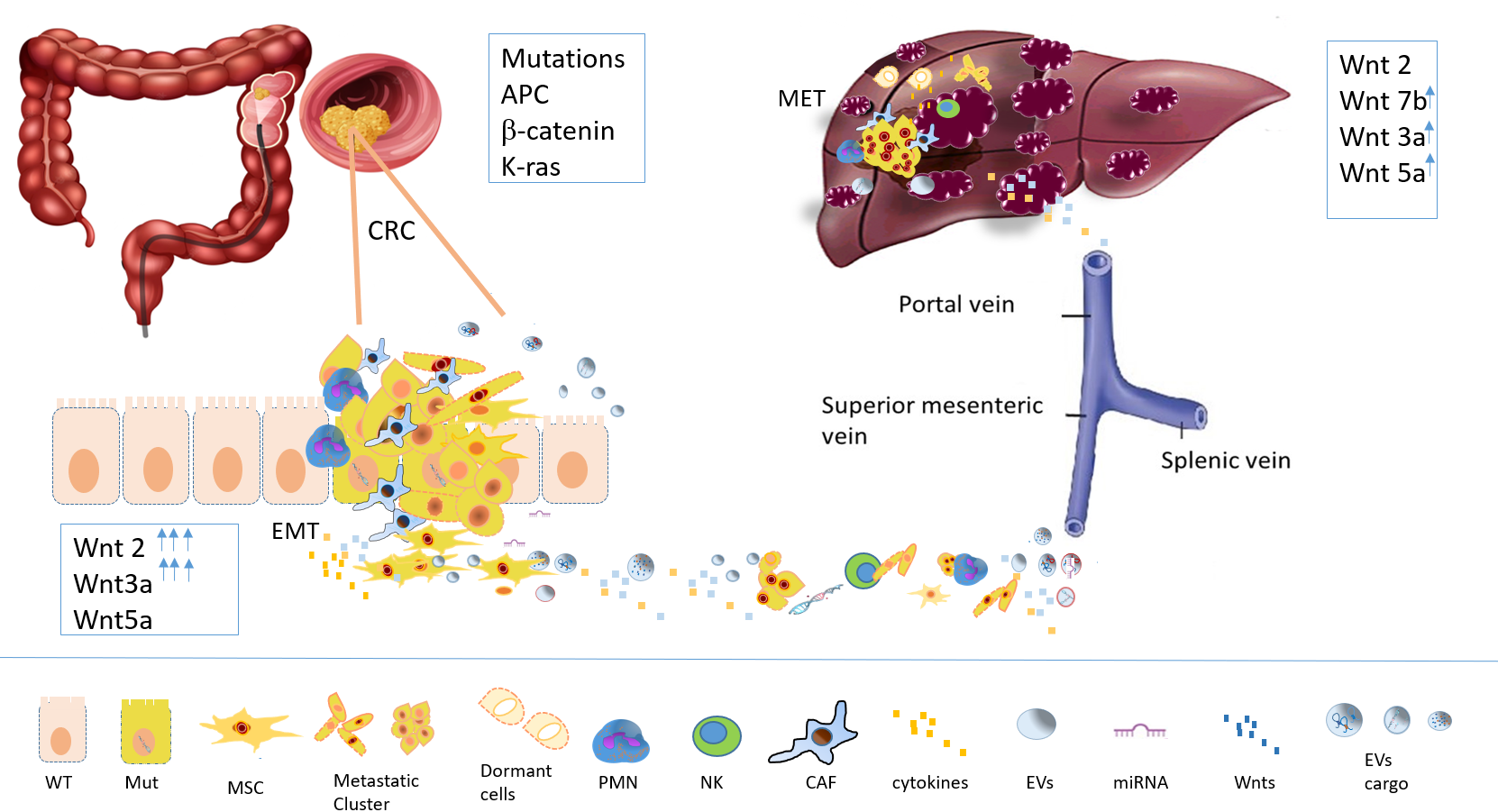 Figure 1 Metastatic liver microenvironment in colorectal cancer. Genetic changes such as adenomatous polyposis coli, β-catenin mutations or K-RAS mutations can generate epithelial-mesenchymal transition/mesenchymal-epithelial transition; aberrant activation of Wingless/It (Wnt)2, Wnt7b, Wnt3a and Wnt5a ligands promotes local invasion of mesenchymal stem cell and cell migration from primary lesion to form distant colorectal liver metastases; tumor microenvironment, including extracellular matrix, blood vessels, extracellular vesicles, different types of cells, such as cancer and immune cells, proinflammatory cytokines, chemoattractants, and angiogenic factors, influences the metastatic cell colonization in tissue niches. Wild type; mutant; polymorphonuclear neutrophils; cancer-associated fibroblasts; natural killer cells; extracellular vesicles. EMT: Epithelial-mesenchymal transition; MET: Mesenchymal-epithelial transition; APC: Adenomatous polyposis coli; Wnt: Wingless/It; CRC: Colorectal cancer; MSC: Mesenchymal stem cell; CRLMs: Colorectal liver metastases; WT: Wild type; MUT: Mutant; PMNs: Polymorphonuclear neutrophils; CAF: Cancer-associated fibroblast; NK: Natural killer; EVs: Extracellular vesicles; miRNA: MicroRNA.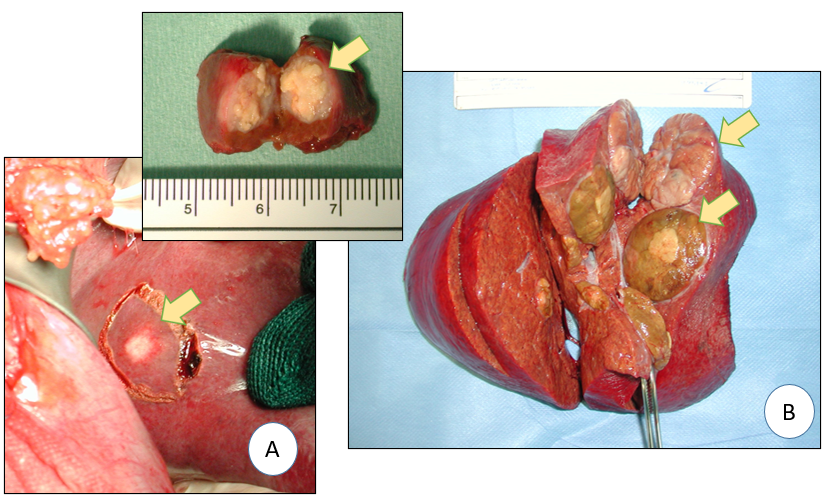 Figure 2 Intraoperative images. A: Minor liver resection for colorectal liver metastases (CRLM); B: Major hepatectomy for multiple CRLM. Courtesy of Professor Paolo Innocenti, from his personal archive.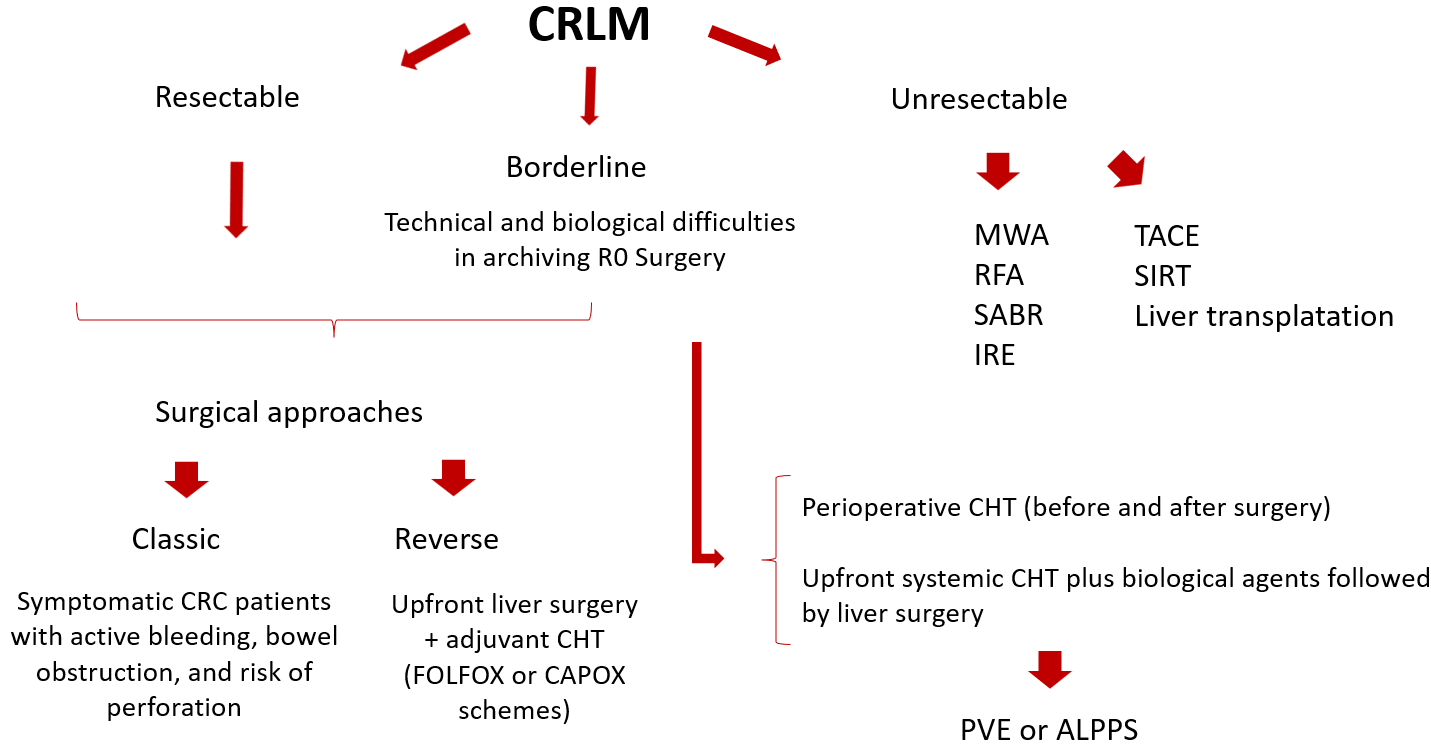 Figure 3 Guidelines in colorectal liver metastasis treatments. CHT: Chemotherapy; CRC: Colorectal carcinoma; MWA: Microwave ablation; RFA: Radiofrequency ablation; SABR: Stereotactic ablative body radiotherapy; IRE: Irreversible electroporation; TACE: Transarterial chemoembolization; SIRT: Selective internal radiation therapy; PVE: Portal vein embolization; ALPPS: Associating liver partition and portal vein ligation for staged hepatectomy; CRLM: Colorectal liver metastases.